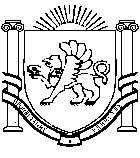 МУНИЦИПАЛЬНОЕ БЮДЖЕТНОЕ ДОШКОЛЬНОЕ ОБРАЗОВАТЕЛЬНОЕ УЧРЕЖДЕНИЕ "ДЕТСКИЙ САД №3 "СОЛНЫШКО ″ ПГТ ЛЕНИНО″ ЛЕНИНСКОГО РАЙОНА РЕСПУБЛИКИ КРЫМРАБОЧАЯ ПРОГРАММАмладшей группы разработана на основе ОП ФОП ДОсрок реализации программы (учебный год) – с 01.09.2023 г. по 31.05.24 г.                                                                            Разработчик программы                                                                    Воспитатель: Мамутова У.Р.                                                                    Педагогический стаж:  10 лет2023 гСодержание Программы1.Целевой раздел.Пояснительная запискаЦелью рабочей программы является создание благоприятных условий для полноценного проживания ребенком дошкольного детства, формирование основ базовой культуры личности, всестороннее развитие психических и физических качеств в соответствии с возрастными и индивидуальными особенностями, подготовка к жизни в современном обществе, обеспечение безопасности жизнедеятельности дошкольника. Эти цели реализуются в процессе разнообразных видов детской деятельности: игровой, коммуникативной, трудовой, познавательно-исследовательской, продуктивной, музыкально-художественной, чтения.Рабочая программа разработана в соответствии с основными нормативно-правовыми документами по дошкольному воспитанию- - Федеральный закон от 29.12.2012  № 273-ФЗ  «Об образовании в Российской Федерации»;- Федеральный государственный образовательный стандарт дошкольного образования (Утвержден приказом Министерства образования и науки Российской Федерации от 17 октября 2013 г. N 1155);- «Порядок организации и осуществления образовательной деятельности по основным общеобразовательным программа – образовательным программа дошкольного образования» (приказ Министерства образования и науки РФ от 30 августа 2013 года №1014 г. Москва); - Санитарно-эпидемиологические требования к устройству, содержанию и организации режима работы  дошкольных образовательных организаций» (Утверждены постановлением Главного государственного санитарного врача Российскойот 15 мая 2013 года №26  «Об утверждении САНПИН» 2.4.3049-13);- Постановление Главного государственного санитарного врача Российской Федерации от 28.09.2020 г. N28 "Об утверждении СП 2.4.3648 -20 "Санитарно - эпидемиологические требования к организациям воспитания и обучения, отдыха и оздоровления детей и молодёжи";- ОП ФОП ДО МБДОУ №3 пгт Ленино.Локальные актыУстав МБДОУ №3 п.Ленино Ленинского района Республики Крым №838 (утверждён 29.11.2014)Основная образовательная программа МБДОУ №3 п.Ленино Ленинского района Республики КрымПлан работы МБДОУ №3 п.Ленино Ленинского района Республики Крым на 2021 – 2022 уч. годРабочая программа представлена в виде комплексно-тематического планирования с использованием следующих областей развития: • физическое развитие;• социально - коммуникативное развитие;• познавательное  развитие; • речевое развитие;• художественно-эстетическое развитие.1.2. Цель и задачи: деятельности ДОУ по реализации ОП ФОП ДО определяются на основе анализа результатов предшествующей педагогической деятельности, потребностей детей и родителей, социума, в котором находится дошкольное образовательное учреждение.Таким образом, основная рабочая программа,  подчинена следующим целям:-   создание благоприятных условий для полноценного проживания ребенком дошкольного детства;- формирование основ базовой культуры личности, всестороннее развитие психических и физических качеств в соответствии с возрастными и индивидуальными особенностям;- подготовка к жизни в современном обществе, обеспечение безопасности жизнедеятельности дошкольника.Достижение целей обеспечивает решение следующих задач:- забота о здоровье, эмоциональное благополучие и своевременном всестороннем развитии каждого ребенка;- обеспечение равных возможностей для полноценного развития каждого ребёнка в период дошкольного детства независимо от места жительства, пола, нации, социального статуса, психофизиологических особенностей (в том числе ограниченных возможностей здоровья);- создание в группах атмосферы гуманного и доброжелательного отношения ко всем воспитанникам, что позволяет растить их общительными, добрыми, любознательными, инициативными, стремящимися к самостоятельности и творчеству;- максимальное использование разнообразных видов детской деятельности, их интеграция в целях повышения эффективности образовательного процесса;- творческая организация (креативность) образовательного процесса;- вариативность использования образовательного материала, позволяющая развивать творчество в соответствии с интересами и наклонностями каждого ребенка;- уважительное отношение к результатам детского творчества;- единство подходов к воспитанию детей в условиях дошкольного учреждения и семьи;- построение образовательного процесса на адекватных возрасту,  формах работы с детьми.1.3.Принципы построения и реализации ПрограммыВ соответствии с ФГОС ДОи ОП ФОП Программа построена на следующих принципах: • обогащение (амплификация) детского развития; • построение образовательной деятельности на основе индивидуальных особенностей каждого ребенка, при котором сам ребенок становится активным в выборе содержания своего образования, становится субъектом образования (далее - индивидуализация дошкольного образования); • содействие и сотрудничество детей и взрослых, признание ребенка полноценным участником (субъектом) образовательных отношений; • поддержка инициативы детей в различных видах деятельности; • сотрудничество с семьей; • приобщение детей к социокультурным нормам, традициям семьи, общества и государства; • формирование познавательных интересов и познавательных действий ребенка в различных видах деятельности; • возрастная адекватность дошкольного образования (соответствие условий, требований, методов возрасту и особенностям развития); • учет этнокультурной ситуации развития детей. При реализации Программы учитываются принципы, сформулированные в примерной основной образовательной программе дошкольного образования: 1. Поддержка разнообразия детства. 2. Сохранение уникальности и самоценности детства. 3. Позитивная социализация.4. Личностно-развивающий и гуманистический характер взаимодействия взрослых (родителей (законных представителей), педагогических и иных работников ДОУ) и детей. 5. Содействие и сотрудничество детей и взрослых, признание ребенка полноценным участником (субъектом) образовательных отношений. 6. Сотрудничество педагогов ДОУ с семьей. 7. Сетевое взаимодействие с организациями социализации, образования, охраны здоровья и другими партнерами, которые могут внести вклад в развитие и образование детей, а также использование ресурсов местного сообщества и вариативных программ дополнительного образования детей для обогащения детского развития. 8. Индивидуализация дошкольного образования 9. Возрастная адекватность образования. 10. Развивающее вариативное образование. 11. Полнота содержания и интеграция отдельных образовательных областей. 12. Инвариантность ценностей и целей при вариативности средств реализации и достижения целей Программы.1.4.Возрастные психофизические особенности детей младшего дошкольного возрастаВ возрасте 3 - 4 лет ребенок постепенно выходит за пределы семейного круга, его общение становится вне ситуативным.Взрослый становится для ребенка не только членом семьи, но и носителем определенной общественной функции. Желание ребенка выполнять такую же функцию приводит к противоречию с его реальными возможностями. Это противоречие разрешается через развитие игры, которая становится ведущим видом деятельности в дошкольном возрасте.     Главной особенностью игры является ее условность: выполнение одних действий с одними предметами предполагает их отнесенность к другим действиям с другими предметами. Основным содержанием игры младших дошкольников являются действия с игрушками и предметами-заместителями. Продолжительность игры небольшая. Младшие дошкольники ограничиваются игрой с одной-двумя ролями и простыми, неразвернутыми сюжетами. Игры с правилами в этом возрасте только начинают формироваться.Изобразительная деятельность ребенка зависит от его представлений о предмете.В этом возрасте они только начинают формироваться. Графические образы бедны. У одних детей в изображениях отсутствуют детали, у других рисунки могут быть более детализированы. Дети уже могут использовать цвет.Большое значение для развития мелкой моторики имеет лепка.Младшие дошкольники способны под руководством взрослого вылепить простые предметы.     Известно, что аппликация оказывает положительное влияние на развитие восприятия. В этом возрасте детям доступны простейшие виды аппликации.     Конструктивная деятельность в младшем дошкольном возрасте ограничена возведением несложных построек по образцу и по замыслу.       В младшем дошкольном возрасте развивается перцептивная деятельность. Дети от использования предэталонов — индивидуальных единиц восприятия — переходят к сенсорным эталонам — культурно-выработанным средствам восприятия. К концу младшего дошкольного возраста дети могут воспринимать до 5 и более форм предметов и до 7 и более цветов, способны дифференцировать предметы по величине, ориентироваться в пространстве группы детского сада, а при определенной организации образовательного процесса — и в помещении всего дошкольного учреждения.      Развиваются память и внимание. Попросьбе взрослого дети могут запомнить 3-4 слова и 5-6 названий предметов. К концу младшего дошкольного возраста они способны запомнить значительные отрывки из любимых произведений.     Продолжает развиваться наглядно-действенное мышление. При этом преобразования ситуаций в ряде случаев осуществляются на основе целенаправленных проб с учетом желаемого результата. Дошкольники способны установить некоторые скрытые связи и отношения между предметами.     В младшем дошкольном возрасте начинает развиваться воображение, которое особенно наглядно проявляется в игре, когда одни объекты выступаю в качестве заместителей других.     Взаимоотношения детей обусловлены нормами и правилами. В результате целенаправленного воздействия они могут усвоить относительно большое количество норм, которые выступают основанием для оценки собственных действий и действий других детей.     Взаимоотношения детей ярко проявляются в игровой деятельности. Они скорее играют рядом, чемактивно вступают во взаимодействие.Однако уже в этом возрасте могут наблюдаться устойчивые избирательные взаимоотношения. Конфликты между детьми возникают преимущественно по поводу игрушек. Положение ребенка в группе сверстников во многом определяется мнением воспитателя.     В младшем дошкольном возрасте можно наблюдать соподчинение мотивов поведения в относительно простых ситуациях. Сознательное управление поведением только начинает складываться; во многом поведениеребенкаещеситуативно.Вместе с тем можно наблюдать и случаи ограничения собственных побуждений самим ребенком, сопровождаемые словесными указаниями. Начинает развиваться самооценка, при этом дети в значительной мере ориентируются на оценку воспитателя. Продолжает развиваться также их половая идентификация, что проявляется в характере выбираемых игрушек и сюжетов.1.5. Целевые ориентиры, планируемые результатыосвоения Программы в младшем  дошкольном возрасте:Планируемые результаты освоения ООП в каждой возрастной группе, конкретизирующие требования ФГОС ДО к целевым ориентирам по п. 15 ФОП ДО. Результаты освоения Программы представлены в виде целевых ориентиров дошкольного образования и представляют собой возрастные характеристики возможных достижений ребенка к завершению дошкольного образования.  Степень выраженности возрастных характеристик возможных достижений может различаться у детей одного возраста по причине высокой индивидуализации их психического развития и разных стартовых условий освоения образовательной программы. Обозначенные различия не должны быть констатированы как трудности ребенка в освоении основной образовательной программы МБДОУ и не подразумевают его включения в соответствующую целевую группу.  Планируемые результаты освоения Программы конкретизируют требования Стандарта к целевым ориентирам в обязательной части и части, формируемой участниками образовательных отношений, с учетом возрастных возможностей и индивидуальных различий (индивидуальных траекторий развития) детей.Планируемые результаты в раннем возрасте (к 3 годам)- у ребѐнка развита крупная моторика, он активно использует освоенные ранее движения, начинает осваивать бег, прыжки, повторяет за взрослым простые имитационные упражнения, понимает указания взрослого, выполняет движения по зрительному и звуковому ориентирам; с желанием играет в подвижные игры; - ребѐнок демонстрирует элементарные культурно-гигиенические навыки, владеет простейшими навыками самообслуживания (одевание, раздевание, самостоятельно ест и тому подобное); - ребѐнок стремится к общению со взрослыми, реагирует на их настроение; - ребѐнок проявляет интерес к сверстникам; наблюдает за их действиями и подражает им; играет рядом; - ребѐнок понимает и выполняет простые поручения взрослого; - ребѐнок стремится проявлять самостоятельность в бытовом и игровом поведении; ребѐнок способен направлять свои действия на достижение простой, самостоятельно поставленной цели; знает, с помощью каких средств и в какой последовательности продвигаться к цели; - ребѐнок владеет активной речью, использует в общении разные части речи, простые предложения из 4-х слов и более, включенные в общение; может обращаться с вопросами и просьбами; ребѐнок проявляет интерес к стихам, сказкам, повторяет отдельные слова и фразы за взрослым; - ребѐнок рассматривает картинки, показывает и называет предметы, изображенные на них; - ребѐнок различает и называет основные цвета, формы предметов, ориентируется в             основных пространственных и временных отношениях;             - ребѐнок осуществляет поисковые и обследовательские действия; - ребѐнок знает основные особенности внешнего облика человека, его деятельности; свое имя, имена близких; демонстрирует первоначальные представления о населенном пункте, в котором живет (город, село и так далее); - ребѐнок имеет представления об объектах живой и неживой природы ближайшего окружения и их особенностях, проявляет положительное отношение и интерес к взаимодействию с природой, наблюдает за явлениями природы, старается не причинять вред живым объектам; - ребѐнок с удовольствием слушает музыку, подпевает, выполняет простые танцевальные движения; ребѐнок эмоционально откликается на красоту природы и произведения искусства; - ребѐнок осваивает основы изобразительной деятельности (лепка, рисование) и конструирования: может выполнять уже довольно сложные постройки (гараж, дорогу к нему, забор) и играть с ними; рисует дорожки, дождик, шарики; лепит палочки, колечки, лепешки; -  ребѐнок активно действует с окружающими его предметами, знает названия, свойства и назначение многих предметов, находящихся в его повседневном обиходе; - ребѐнок в играх отображает действия окружающих («готовит обед», «ухаживает за больным» и другое), воспроизводит не только их последовательность и взаимосвязь, но и социальные отношения (ласково обращается с куклой, делает ей замечания), заранее определяет цель («Я буду лечить куклу»). К четырем годам:  - ребѐнок демонстрирует положительное отношение к разнообразным физическим упражнениям, проявляет избирательный интерес к отдельным двигательным действиям (бросание и ловля мяча,  ходьба,  бег,  прыжки)  и подвижным играм;- ребѐнок проявляет элементы самостоятельности в двигательной деятельности, с интересом включается в подвижные игры, стремится к выполнению правил и основных ролей в игре, выполняет простейшие правила построения и перестроения, выполняет ритмические упражнения под музыку; - ребѐнок демонстрирует координацию движений при выполнении упражнений, сохраняет равновесие при ходьбе, беге, прыжках, способен реагировать на сигналы, переключаться с одного движения на другое, выполнять движения в общем для всех темпе; - ребѐнок владеет культурно-гигиеническими навыками: умывание, одевание и тому подобное, соблюдает требования гигиены, имеет первичные представления о факторах, положительно влияющих на здоровье; - ребѐнок проявляет доверие к миру, положительно оценивает себя, говорит о себе в первом лице; - ребѐнок откликается эмоционально на ярко выраженное состояние близких и сверстников по показу и побуждению взрослых; дружелюбно настроен в отношении других детей; - ребѐнок владеет элементарными нормами и правилами поведения, связанными с определенными разрешениями и запретами («можно», «нельзя»), демонстрирует стремление к положительным поступкам; - ребѐнок демонстрирует интерес к сверстникам в повседневном общении и бытовой деятельности, владеет элементарными средствами общения в процессе взаимодействия со сверстниками; - ребѐнок проявляет интерес к правилам безопасного поведения; осваивает безопасные способы обращения со знакомыми предметами ближайшего окружения; - ребѐнок охотно включается в совместную деятельность со взрослым, подражает его действиям, отвечает на вопросы взрослого и комментирует его действия в процессе совместной деятельности; - ребѐнок произносит правильно в словах все гласные и согласные звуки, кроме шипящих и сонорных, согласовывает слова в предложении в роде, числе и падеже, повторяет за педагогическим работником (далее - педагог) рассказы из 3-4 предложений, пересказывает знакомые литературные произведения, использует речевые формы вежливого общения; - ребѐнок понимает содержание литературных произведений и участвует в их драматизации, рассматривает иллюстрации в книгах, запоминает небольшие потешки, стихотворения, эмоционально откликается на них; - ребѐнок демонстрирует умения вступать в речевое общение со знакомыми взрослыми: понимает обращенную к нему речь, отвечает на вопросы, используя простые распространенные предложения; проявляет речевую активность в общении со сверстником; - ребѐнок совместно со взрослым пересказывает знакомые сказки, короткие стихи; ребѐнок демонстрирует познавательную активность в деятельности, проявляет эмоции удивления в процессе познания, отражает в общении и совместной деятельности со взрослыми и сверстниками полученные представления о предметах и объектах ближайшего окружения, задает вопросы констатирующего и проблемного характера; - ребѐнок проявляет потребность в познавательном общении со взрослыми; демонстрирует стремление к наблюдению, сравнению, обследованию свойств и качеств предметов, к простейшему экспериментированию с предметами и материалами: проявляет элементарные представления о величине, форме и количестве предметов и умения сравнивать предметы по этим характеристикам; - ребѐнок проявляет интерес к миру, к себе и окружающим людям; -  ребѐнок знает об объектах ближайшего окружения: о родном населенном пункте, его названии, достопримечательностях и традициях;              - ребѐнок имеет представление о разнообразных объектах живой и неживой природы ближайшего окружения, выделяет их отличительные особенности и свойства, различает времена года и характерные для них явления природы, имеет представление о сезонных изменениях в жизни животных, растений и человека, интересуется природой, положительно относится ко всем живым существам, знает о правилах поведения в природе, заботится о животных и растениях, не причиняет им вред; - ребѐнок способен создавать простые образы в рисовании и аппликации, строить простую композицию с использованием нескольких цветов, создавать несложные формы из глины и теста, видоизменять их и украшать; использовать простые строительные детали для создания постройки с последующим еѐ анализом; - ребѐнок с интересом вслушивается в музыку, запоминает и узнает знакомые произведения, проявляет эмоциональную отзывчивость, различает музыкальные ритмы, передает их в движении; - ребѐнок активно взаимодействует со сверстниками в игре, принимает на себя роль и действует от имени героя, строит ролевые высказывания, использует предметы-заместители, разворачивает несложный игровой сюжет из нескольких эпизодов; - ребѐнок в дидактических играх действует в рамках правил, в театрализованных играх разыгрывает отрывки из знакомых сказок, рассказов, передает интонацию и мимические движения. 1.6. Социальный паспортмладшей  группы МБДОУ №3 пгт Ленино на 2023 г. детей)Характеристика семейХарактеристика семей младшей группы по количеству детейНациональный состав группыСоциальный паспортмладшей  группы МБДОУ №3 пгт Ленино на 2024 г. детей)Характеристика семейХарактеристика семей младшей группы по количеству детейНациональный состав группыII. Содержательный раздел Программы2.1.Учебный план младшей группы на 2023-2024 уч.годУчебный план по образовательной области «Познавательное развитие»Учебный план по образовательной области «Речевое развитие»Учебный план по образовательной области« Художественно – эстетическое развитие»Учебный план по образовательной области «Физическое развитие»Структура учебного года (2023 – 2024гг).Структура учебного года (2023 – 2024гг).2023 год.01.09. – 30.09. – адаптационный период (акклиматизация к режиму нового учебного года);02.10. – 27.10. – мониторинг;30.10. – 06.11. – осенние каникулы;25. 12. – 31.12. – неделя сюжетно-ролевых игр, новогодние утренники.2024 год.01.01. – 09.01. – зимние каникулы;26.02. – 03.03. – весенние каникулы10.05. – 31.05. – мониторинг;01.06. – 31.08. – летний оздоровительный  период.Пасха  – 05.05.2024Наврез – 21.03.2024 г.Масленица с 11.03. по 17.03.2024 гДень Святой Троицы - 23.06.2024 г.Каникулы – это время, когда воспитатели и специалисты вместе с детьми проводят праздники, соревнования, посещают поселковые мероприятия, большую часть времени проводят в играх.Адаптационный период – это период привыкания детей к среде ДОУ, акклиматизация к режиму нового учебного года.Мониторинг – это период, во время которого педагоги выявляют уровень развития детей и определяют индивидуальный маршрут развития воспитанника.  Организация деятельности детей в летний периодПланирование оздоровительной деятельности дошкольников в летний период носит тематический характер. Используется общая тематика осуществляемых видов организованной и совместной деятельности в течение недели. Содержание их различно и зависит от возрастных и индивидуальных особенностей детей.2.2.Расписание непосредственной образовательной деятельностиПонедельникОзнакомление с окружающим миромРисованиеФизкультурный комплексВторникМузыкаФЭМПФизкультурный комплексСредаФизкультура в залеРазвитие речиЛепкаЧетвергМузыкаОзнакомление с миром природыФизкультурный комплексПятницаХудожественная литература АппликацияФизкультура на улице2.3.Основные задачи направления развития «Социально-коммуникативное развитие»Содержание «Социально-коммуникативное развитие» направлено на усвоение норм и ценностей, принятых в обществе, включая моральные и нравственные ценности; развитие общения и взаимодействия ребенка с взрослыми и сверстниками; становление самостоятельности, целенаправленности и саморегуляции собственных действий; развитие социального и эмоционального интеллекта, эмоциональной отзывчивости, сопереживания, формирование готовности к совместной деятельности со сверстниками, формирование уважительного отношения и чувства принадлежности к своей семье и к сообществу детей и взрослых в Организации; формирование позитивных установок к различным видам труда и творчества; формирование основ безопасного поведения в быту, социуме, природе.В сфере социальных отношений. Педагог создает условия для формирования у детей образа Я: закрепляет умение называть свое имя и возраст, говорить о себе в первом лице; проговаривает с детьми характеристики, отличающие их друг от друга (внешность, предпочтения в деятельности, личные достижения). В области формирования основ гражданственности и патриотизма. Педагог обогащает представления детей о малой родине: регулярно напоминает название населенного пункта, в котором они живут; знакомит с близлежащим окружением ДОО (зданиями, природными объектами), доступными для рассматривания с территории. Обсуждает с детьми их любимые места времяпрепровождения в населенном пункте. Демонстрирует эмоциональную отзывчивость на красоту родного края, восхищается природными явлениями. В сфере трудового воспитания. Педагог формирует первоначальные представления о том, что предметы делаются людьми, например, демонстрирует процессы изготовления атрибутов для игр. В процессе взаимодействия с детьми выделяет особенности строения предметов и знакомит с назначением их частей (например: ручка на входной двери нужна для того, чтобы удобнее было открыть дверь и прочее). Знакомит детей с основными свойствами и качествами материалов, из которых изготовлены предметы, знакомые ребенку (картон, бумага, дерево, ткань), создает игровые ситуации, вызывающие необходимость в создании предметов из разных материалов, использует дидактические игры с предметами и картинками на группировку по схожим признакам, моделирует ситуации для активизации желания детей включиться в выполнение простейших действий бытового труда. В области формирования основ безопасного поведения. Педагог поддерживает интерес детей к бытовым предметам, объясняет их назначение и правила использования, доброжелательно и корректно обращает внимание, что несоблюдение правил использования бытовых предметов позволяет создать ситуации, небезопасные для здоровья. Социализация, развитие общения, нравственное воспитаниеЗакреплять навыки организованного поведения в детском саду, дома, на улице. Продолжать формировать элементарные представления о том, что хорошо и что плохо.Обеспечивать условия для нравственного воспитания детей. Поощрять попытки пожалеть сверстника, обнять его, помочь. Создавать игровые ситуации, способствующие формированию внимательного, заботливого отношения к окружающим. Приучать детей общаться спокойно, без крика.Формировать доброжелательное отношение друг к другу, умение делиться с товарищем, опыт правильной оценки хороших и плохих поступков. Учить жить дружно, вместе пользоваться игрушками, книгами, помогать друг другу.Приучать детей к вежливости (учить здороваться, прощаться, благодарить за помощь).Ребёнок в семье и сообществе, патриотическое воспитаниеОбраз Я. Постепенно формировать образ Я. Сообщать детям разнообразные, касающиеся непосредственно их сведения (ты мальчик, у тебя серые глаза, ты любишь играть и т. п.), в том числе сведения о прошлом (не умел ходить, говорить; ел из бутылочки) и о происшедших с ними изменениях (сейчас умеешь правильно вести себя за столом, рисовать, танцевать; знаешь «вежливые» слова).Семья. Беседовать с ребенком о членах его семьи (как зовут, чем занимаются, как играют с ребенком и пр.).Детский сад. Формировать у детей положительное отношение к детскому саду. Обращать их внимание на красоту и удобство оформления групповой комнаты, раздевалки (светлые стены, красивые занавески, удобная мебель, новые игрушки, в книжном уголке аккуратно расставлены книги с яркими картинками).Знакомить детей с оборудованием и оформлением участка для игр и занятий, подчеркивая его красоту, удобство, веселую, разноцветную окраску строений. Обращать внимание детей на различные растения, на их разнообразие и красоту. Вовлекать детей в жизнь группы, воспитывать стремление поддерживать чистоту и порядок в группе, формировать бережное отношение к игрушкам, книгам, личным вещам и пр. Формировать чувство общности, значимости каждого ребенка для детского сада. Совершенствовать умение свободно ориентироваться в помещениях и на участке детского сада. Формировать уважительное отношение к сотрудникам детского сада (музыкальный руководитель, медицинская сестра, заведующая, старший воспитатель и др.), их труду; напоминать их имена и отчества. Родная страна. Формировать интерес к малой родине и первичные представления о ней: напоминать детям название поселка, в котором они живут; побуждать рассказывать о том, где они гуляли в выходные дни (в парке, сквере, детском городке) и пр.Самообслуживание, самостоятельность трудовое воспитаниеКультурно-гигиенические навыки. Совершенствовать культурно-гигиенические навыки, формировать простейшие навыки поведения во время еды, умывания. Приучать детей следить за своим внешним видом; учить правильно, пользоваться мылом, аккуратно мыть руки, лицо, уши; насухо вытираться после умывания, вешать полотенце на место, пользоваться расческой и носовым платком. Формировать элементарные навыки поведения за столом: умение правильно пользоваться столовой и чайной ложками, вилкой, салфеткой; не крошить хлеб, пережевывать пищу с закрытым ртом, не разговаривать с полным ртом.Самообслуживание. Учить детей самостоятельно одеваться и раздеваться в определенной последовательности (надевать и снимать одежду, расстегивать и застегивать пуговицы, складывать, вешать предметы одежды и т. п.). Воспитывать навыки опрятности, умение замечать непорядок в одежде и устранять его при небольшой помощи взрослых.Общественно-полезный труд. Формировать желание участвовать в посильном труде, умение преодолевать небольшие трудности. Побуждать детей к самостоятельному выполнению элементарных поручений: готовить материалы к занятиям (кисти, доски для лепки и пр.), после игры убирать на место игрушки, строительный материал. Приучать соблюдать порядок и чистоту в помещении и на участке детского сада. Во второй половине года начинать формировать у детей умения, необходимые при дежурстве по столовой (помогать накрывать стол к обеду: раскладывать ложки, расставлять хлебницы (без хлеба), тарелки, чашки и т. п.).Труд в природе. Воспитывать желание участвовать в уходе за растениями и животными в уголке природы и на участке: с помощью взрослого кормить птиц, поливать комнатные растения, растения на грядках, сажать лук, собирать овощи, расчищать дорожки от снега, счищать снег со скамеек.Уважение к труду взрослых. Формировать положительное отношение к труду взрослых. Рассказывать детям о понятных им профессиях (воспитатель, помощник воспитателя, музыкальный руководитель, врач, продавец, повар, шофер, строитель, водитель), расширять и обогащать представления о трудовых действиях, результатах труда. Воспитывать уважение к людям знакомых профессий. Побуждать оказывать помощь взрослым, воспитывать бережное отношение к результатам их труда.Формирование основ безопасностиБезопасное поведение в природе. Формировать представления о простейших взаимосвязях в живой и неживой природе. Знакомить с правилами поведения в природе (не рвать без надобности растения, не ломать ветки деревьев, не трогать животных и др.).Безопасность на дорогах. Расширять ориентировку в окружающем пространстве. Знакомить детей с правилами дорожного движения. Учить различать проезжую часть дороги, тротуар, понимать значение зеленого, желтого и красного сигналов светофора. Формировать первичные представления о безопасном поведении на дорогах (переходить дорогу, держась за руку взрослого).Безопасность собственной жизнедеятельности. Знакомить с источниками опасности дома (горячая плита, утюг и др.). Формировать навыки безопасного передвижения в помещении (осторожно спускаться и подниматься по лестнице, держась за перила; открывать и закрывать двери, держась за дверную ручку). Формировать умение соблюдать правила в играх с мелкими предметами (не засовывать предметы в ухо, нос; не брать их в рот). Развивать умение обращаться за помощью к взрослым. Развивать умение соблюдать правила безопасности в играх с песком, водой, снегом. «Познавательное развитие».Содержание  «Познавательное развитие» направлено на развитие интересов детей, любознательности и познавательной мотивации; формирование познавательных действий, становление сознания; развитие воображения и творческой активности; формирование первичных представлений о себе, других людях, объектах окружающего мира, о свойствах и отношениях объектов окружающего мира (форме, цвете, размере, материале, звучании, ритме, темпе, количестве, числе, части и целом, пространстве и времени, движении и покое, причинах и следствиях и др.), о малой родине и Отечестве, представлений о социокультурных ценностях нашего народа, об отечественных традициях и праздниках, о планете Земля какобщемдоме людей, об особенностях её природы, многообразии стран и народов мира.Основные цели и задачи:Сенсорные эталоны и познавательные действия:на основе обследовательских действий педагог формирует у детей умение различать и называть уже известные цвета, знакомит с новыми цветами и оттенками (коричневый, оранжевый, светло-зеленый). Развивает способность различать и называть форму окружающих предметов, используя сенсорные эталоны геометрические фигуры; находить отличия и сходства между предметами по 2-3 признакам путем непосредственного сравнения, осваивать группировку, классификацию и сериацию; описывать предметы по 3-4 основным свойствам.  Математические представления: педагог формирует у детей умения считать в пределах пяти с участием различных анализаторов (на слух, ощупь, счет движений и другое), пересчитывать предметы и отсчитывать их по образцу и названному числу; способствует пониманию независимости числа от формы, величины и пространственного расположения предметов; помогает освоить порядковый счет в пределах пяти, познанию пространственных и временных отношений (вперед, назад, вниз, вперед, налево, направо, утро, день, вечер, ночь, вчера, сегодня, завтра). Окружающий мир: педагог демонстрирует детям способы объединения со сверстниками для решения поставленных поисковых задач (обсуждать проблему, договариваться, оказывать помощь в решении поисковых задач, распределять действия, проявлять инициативу в совместном решении задач, формулировать вопросы познавательной направленности и так далее); расширяет представления детей о свойствах разных материалов в процессе работы с ними; подводит к пониманию того, что сходные по назначению предметы могут быть разной формы, сделаны из разных материалов.Природа:педагог продолжает знакомить ребѐнка с многообразием природы родного края, представителями животного и растительного мира, изменениями в их жизни в разные сезоны года. Демонстрирует процесс сравнения группировки объектов живой природы на основе признаков. Знакомит с объектами и свойствами неживой природы, с явлениями природы в разные сезоны года; свойствами и качествами природных материалов, используя для этого простейшие опыты, экспериментирование; в процессе труда в природе педагог формирует представление детей об элементарных потребностях растений и животных: питание, вода, тепло, свет; углубляет представление о том, что, человек ухаживает за домашними животными, комнатными растениями, за огородом и садом, способствует накоплению положительных впечатлений ребѐнка о природеПервичные представления об объектах окружающего мира. Формировать умение сосредоточивать внимание на предметах и явлениях предметно-пространственной развивающей среды; устанавливать простейшие связи между предметами и явлениями, делать простейшие обобщения.Учить определять цвет, величину, форму, вес (легкий, тяжелый) предметов; расположение их по отношению к ребенку (далеко, близко, высоко).Знакомить с материалами (дерево, бумага, ткань, глина), их свойствами (прочность, твердость, мягкость). Поощрять исследовательский интерес, проводить простейшие наблюдения. Учить способам обследования предметов, включая простейшие опыты (тонет — не тонет, рвется — не рвется). Учить группировать и классифицировать знакомые предметы (обувь — одежда; посуда чайная, столовая, кухонная).Сенсорное развитие. Обогащать чувственный опыт детей, развивать умение фиксировать его в речи. Совершенствовать восприятие (активно включая все органы чувств). Развивать образные представления (используя при характеристике предметов эпитеты и сравнения). Создавать условия для ознакомления детей с цветом, формой, величиной, осязаемыми свойствами предметов (теплый, холодный, твердый, мягкий, пушистый и т. п.); развивать умение воспринимать звучание различных музыкальных инструментов, родной речи. Закреплять умение выделять цвет, форму, величину как особые свойства предметов; группировать однородные предметы по нескольким сенсорным признакам: величине, форме, цвету. Совершенствовать навыки установления тождества и различия предметов по их свойствам: величине, форме, цвету. Подсказывать детям название форм (круглая, треугольная, прямоугольная и квадратная).Дидактические игры. Подбирать предметы по цвету и величине (большие, средние и маленькие; 2–3 цветов), собирать пирамидку из уменьшающихся по размеру колец, чередуя в определенной последовательности 2–3 цвета; собирать картинку из 4–6 частей. В совместных дидактических играх учить детей выполнять постепенно усложняющиеся правила.Приобщение к социокультурным ценностямПродолжать знакомить детей с предметами ближайшего окружения, их назначением.Знакомить с театром через мини-спектакли и представления, а также через игры-драматизации по произведениям детской литературы. Знакомить с ближайшим окружением (основными объектами городской/поселковой инфраструктуры): дом, улица, магазин, поликлиника, парикмахерская.Рассказывать детям о понятных им профессиях (воспитатель, помощник воспитателя, музыкальный руководитель, врач, продавец, повар, шофер, строитель), расширять и обогащать представления о трудовых действиях, результатах труда.Формирование элементарных математических представленийКоличество. Развивать умение видеть общий признак предметов группы (все мячи — круглые, эти — все красные, эти — все большие и т. д.). Учить составлять группы из однородных предметов и выделять из них отдельные предметы; различать понятия «много», «один», «по одному», «ни одного»; находить один и несколько одинаковых предметов в окружающей обстановке; понимать вопрос «Сколько?»; при ответе пользоваться словами «много», «один», «ни одного». Сравнивать две равные (неравные) группы предметов на основе взаимного сопоставления элементов (предметов). Познакомить с приемами последовательного наложения и приложения предметов одной группы к предметам другой; учить понимать вопросы: «Поровну ли?», «Чего больше (меньше)?»; отвечать на вопросы, пользуясь предложениями типа: «Я на каждый кружок положил грибок. Кружков больше, а грибов меньше»или «Кружков столько же, сколько грибов». Учить устанавливать равенство между неравными по количеству группами предметов путем добавления одного предмета или предметов к меньшей по количеству группе или убавления одного предмета из большей группы.Величина. Сравнивать предметы контрастных и одинаковых размеров; при сравнении предметов соизмерять один предмет с другим по заданному признаку величины (длине, ширине, высоте, величине в целом), пользуясь приемами наложения и приложения; обозначать результат сравнения словами (длинный — короткий, одинаковые (равные) по длине, широкий — узкий, одинаковые (равные) по ширине, высокий — низкий, одинаковые (равные) по высоте, большой — маленький, одинаковые (равные) по величине).Форма. Познакомить детей с геометрическими фигурами: кругом, квадратом, треугольником. Учить обследовать форму этих фигур, используя зрение и осязание.Ориентировка в пространстве. Развивать умение ориентироваться в расположении частей своего тела и в соответствии с ними различать пространственные направления от себя: вверху — внизу, впереди — сзади (позади), справа — слева. Различать правую и левую руки.Ориентировка во времени. Учить ориентироваться в контрастных частях суток: день — ночь, утро — вечер.Ознакомление с миром природы.Расширять представления детей о растениях и животных. Продолжать знакомить с домашними животными и их детенышами, особенностями их поведения и питания. Расширять представления о диких животных (медведь, лиса, белка, еж и др.). Учить узнавать лягушку.Учить наблюдать за птицами, прилетающими на участок (ворона, голубь, синица, воробей, снегирь и др.), подкармливать их зимой. Расширять представления детей о насекомых (бабочка, майский жук, божья коровка, стрекоза и др.). Учить отличать и называть по внешнему виду: овощи (огурец, помидор, морковь, репа и др.), фрукты (яблоко, груша, персики и др.), ягоды (малина, смородина и др.).Знакомить с некоторыми растениями данной местности: с деревьями, цветущими травянистыми растениями (одуванчик, календула и др.). Знакомить с комнатными растениями (фикус, герань, хлорофитум и др.). Дать представления о том, что для роста растений нужны земля, вода и воздух.Знакомить с характерными особенностями следующих друг за другом времен года и теми изменениями, которые происходят в связи с этим в жизни и деятельности взрослых и детей. Дать представления о свойствах воды (льется, переливается, нагревается, охлаждается), песка (сухой — рассыпается, влажный — лепится), снега (холодный, белый, от тепла — тает). Учить отражать полученные впечатления в речи и продуктивных видах деятельности. Формировать умение понимать простейшие взаимосвязи в природе (если растение не полить, оно может засохнуть и т. п.). Знакомить с правилами поведения в природе (не рвать без надобности растения, не ломать ветки деревьев, не трогать животных и др.).Сезонные наблюденияОсень. Учить замечать изменения в природе: становится холоднее, идут дожди, люди надевают теплые вещи, листья начинают изменять окраску и опадать, птицы улетают в теплые края.Расширять представления о том, что осенью собирают урожай овощей и фруктов. Учить различать по внешнему виду, вкусу, форме наиболее распространенные овощи и фрукты и называть их.Зима. Расширять представления о характерных особенностях зимней природы (холодно, идет снег; люди надевают зимнюю одежду). Организовывать наблюдения за птицами, прилетающими на участок, подкармливать их. Учить замечать красоту зимней природы: деревья в снежном уборе, пушистый снег, прозрачные льдинки и т.д.; участвовать в катании с горки на санках, лепке поделок из снега, украшении снежных построек.Весна. Продолжать знакомить с характерными особенностями весенней природы: ярче светит солнце, снег начинает таять, становится рыхлым, выросла трава, распустились листья на деревьях, появляютсябабочки и майские жуки. Расширять представления детей о простейших связях в природе: стало пригревать солнышко — потеплело — появилась травка, запели птицы, люди заменили теплую одежду на облегченную. Показать, как сажают крупные семена цветочных растений и овощей на грядки.Лето. Расширять представления о летних изменениях в природе: жарко, яркое солнце, цветут растения, люди купаются, летают бабочки, появляются птенцы в гнездах. Дать элементарные знания о садовых и огородных растениях. Закреплять знания о том, что летом созревают многие фрукты, овощи и ягоды.Конструктивно-модельная деятельность.Приобщение к конструированию; развитие интереса к конструктивной деятельности, знакомство с различными видами конструкторов.Воспитание умения работать коллективно, объединять свои поделки в соответствии с общим замыслом, договариваться, кто какую часть работы будет выполнять.Подводить детей к простейшему анализу созданных построек. Совершенствовать конструктивные умения, учить различать, называть и использовать основные строительные детали (кубики, кирпичики, пластины, цилиндры, трехгранные призмы), сооружать новые постройки, используя полученные ранее умения (накладывание, приставление, прикладывание), использовать в постройках детали разного цвета. Вызывать чувство радости при удавшейся постройке.Учить располагать кирпичики, пластины вертикально (в ряд, по кругу, по периметру четырехугольника), ставить их плотно друг к другу, на определенном расстоянии (заборчик, ворота).Побуждать детей к созданию вариантов конструкций, добавляя другие детали (на столбики ворот ставить трехгранные призмы, рядом со столбами-кубиками и др.). Изменять постройки двумя способами: заменяя одни детали другими или надстраивая их в высоту, длину (низкая и высокая башенка, короткий и длинный поезд).Развивать желание сооружать постройки по собственному замыслу.Продолжать учить детей: дорожка и дома - улица; стол, стул, диван-мебель для кукол. Приучать детей после игры аккуратно складывать детали в коробки. «Речевое развитие».Содержание  «Речевое развитие» включает владение речью как средством общения и культуры; обогащение активного словаря; развитие связной, грамматически правильной диалогической и монологической речи; развитие речевого творчества; развитие звуковой и интонационной культуры речи, фонематического слуха; знакомство с книжной культурой, детской литературой, понимание на слух текстов различных жанров детской литературы; формирование звуковой аналитико-синтетической активности как предпосылки обучения грамоте.Основные цели и задачи:Формирование словаря: обогащение словаря: педагог обогащает словарь детей за счет расширения представлений о людях, предметах, частях предметов (у рубашки - рукава, воротник, пуговица), качеств предметов (величина, цвет, форма, материал), некоторых сходных по назначению предметов (стул - табурет), объектах природы ближайшего окружения, их действиях, ярко выраженных особенностях, формирует у детей умение понимать обобщающие слова (мебель, одежда); активизация словаря.Звуковая культура речи: педагог продолжает развивать у детей звуковую и интонационную культуру речи, фонематический слух, умение правильно произносить гласные звуки; твердые и мягкие согласные звуки ([м], [б], [п], [т], [д], [н], [к], [г], [х], [ф], [в], [л], [с], [ц]); слышать специально интонируемый в речи педагога звук, формирует правильное речевое дыхание, слуховое внимание, моторику речевого аппарата, совершенствует умение детей воспроизводить ритм стихотворения. Грамматический строй речи: педагог формирует у детей умения использовать в речи и правильно согласовывать прилагательные и существительные в роде, падеже, употреблять существительные с предлогами (в, на, под, за), использовать в речи названия животных и их детенышей в единственном и множественном числе (кошка - котенок, котята); составлять простое распространенное предложение и с помощью педагога строить сложные предложения.Связная речь:педагог развивает у детей следующие умения: по инициативе взрослого называть членов своей семьи, знакомых литературных героев и их действия на картинках, разговаривать о любимых игрушках; элементарно договариваться со сверстником о совместных действиях в игровом общении; с помощью педагога определять и называть ярко выраженные эмоциональные состояния детей, учитывать их при общении: пожалеть, развеселить, использовать ласковые слова.«Художественно-эстетическое развитие»Художественно-эстетическое развитие предполагает развитие предпосылок ценностно-смыслового восприятия и понимания произведений искусства (словесного, музыкального, изобразительного), мира природы; становление эстетического отношения к окружающему миру; формирование элементарных представлений о видах искусства; восприятие музыки, художественной литературы, фольклора; стимулирование сопереживания персонажам художественных произведений; реализацию самостоятельной творческой деятельности детей (изобразительной, конструктивно-модельной, музыкальной и др.).Основные цели и задачи:Формирование интереса к эстетической стороне окружающей действительности, эстетического отношения к предметам и явлениям окружающего мира, произведениям искусства; воспитание интереса к художественно-творческой деятельности. Развитие эстетических чувств детей, художественного восприятия, образных представлений, воображения, художественно-творческих способностей.Развитие детского художественного творчества, интереса к самостоятельной творческой деятельности (изобразительной, конструктивно-модельной, музыкальной и др.); удовлетворение потребности детей в самовыражении.Приобщение к искусству. Педагог подводит детей к восприятию произведений искусства, содействует возникновению эмоционального отклика на произведения народного и профессионального музыкальные произведения, изобразительного искусства. Изобразительная деятельность.Педагог формирует у детей интерес к занятиям изобразительной деятельностью; воспитывает у детей художественный вкус и чувство гармонии; продолжает развивать у детей художественное восприятие, закрепляет у детей умение выделять цвет, форму, величину как особые свойства предметов, группировать однородные предметы по нескольким сенсорным признакам: величине, форме, цвету, активно включая все органы чувств. Рисование: педагог формирует у детей интерес к рисованию; умение передавать в рисунках красоту окружающих предметов и природы ; продолжает учить правильно держать карандаш, фломастер, кисть, не напрягая мышц и не сжимая сильно пальцы; формирует навык свободного движения руки с карандашом и кистью во время рисования; учит детей набирать краску на кисть: аккуратно обмакивать еѐ всем ворсом в баночку с краской, снимать лишнюю краску о край баночки легким прикосновением ворса, хорошо промывать кисть, прежде чем набрать краску другого цвета; приучает детей осушать промытую кисть о мягкую тряпочку или бумажную салфетку; закрепляет знание названий цветов.Лепка: педагог формирует у детей интерес к лепке; закрепляет представления детей о свойствах глины, пластилина, пластической массы и способах лепки; учит детей раскатывать комочки прямыми и круговыми движениями, соединять концы получившейся палочки, сплющивать шар, сминая его ладонями обеих рук; педагог побуждает детей украшать вылепленные предметы, используя палочку с заточенным концом; учит детей создавать предметы, состоящие из 2-3 частей, соединяя их путем прижимания друг к другу; закрепляет у детей умение аккуратно пользоваться глиной, класть комочки и вылепленные предметы на дощечку; учит детей лепить несложные предметы, состоящие из нескольких частей.Аппликация: педагог приобщает детей к искусству аппликации, формирует интерес к этому виду деятельности; учит детей предварительно выкладывать (в определенной последовательности) на листе бумаги готовые детали разной формы, величины, цвета, составляя изображение (задуманное ребѐнком или заданное педагогом), и наклеивать их.г)Народное декоративно-прикладное искусство: педагог приобщает детей к декоративной деятельности: учит украшать дымковскими  узорами силуэты игрушек, вырезанных педагогом (птичка, козлик, конь и другие), и разных предметов (блюдечко, рукавички). 3) Конструктивная деятельность. Педагог учит детей простейшему анализу созданных построек; вызывает чувство радости при удавшейся постройке. Учит детей располагать кирпичики, пластины вертикально (в ряд, по кругу, по периметру четырехугольника), ставить их плотно друг к другу, на определенном расстоянии (заборчик, ворота).Музыкальная деятельность. а) Слушание: педагог учит детей слушать музыкальное произведение до конца, понимать характер музыки, узнавать и определять, сколько частей в произведении; выражать свои впечатления после прослушивания словом, мимикой, жестом.б) Пение: педагог способствует развитию у детей певческих навыков: петь без напряжения в диапазоне ре (ми) - ля (си), в одном темпе со всеми, чисто и ясно произносить слова, передавать характер песни (весело, протяжно, ласково, напевно).    в) Песенное творчество: педагог учит детей допевать мелодии колыбельных песен на слог «баю-баю» и веселых мелодий на слог «ля-ля». Способствует у детей формированию навыка сочинительства веселых и грустных мелодий по образцу.   г) Музыкально-ритмические движения: педагог учит детей двигаться в соответствии с двухчастной формой музыки и силой еѐ звучания (громко, тихо); реагировать на начало звучания музыки и еѐ окончание. Совершенствует у детей навыки основных движений (ходьба и бег). Учит детей маршировать вместе со всеми и индивидуально, бегать легко, в умеренном и быстром темпе под музыку.е)Игра на детских музыкальных инструментах: педагог знакомит детей с некоторыми детскими музыкальными инструментами: дудочкой, металлофоном, колокольчиком, бубном, погремушкой, барабаном, а также их звучанием; учит детей подыгрывать на детских ударных музыкальных инструментах. Театрализованная деятельность.Педагог формирует у детей интерес к театрализованной деятельности, знакомит детей с различными видами театра (настольный, плоскостной, театр игрушек) и умением использовать их в самостоятельной игровой деятельности. Учит передавать песенные, танцевальные характеристики персонажей.Культурно-досуговая деятельность. Педагог организует культурно-досуговую деятельность детей по интересам, обеспечивая эмоциональное благополучие и отдых. «Физическое развитие»Содержание образовательной области «Физическое развитие» включает приобретение опыта в следующих видах деятельности детей: двигательной, в том числе связанной с выполнением упражнений, направленных на развитие таких физических качеств, как координация и гибкость; способствующих правильному формированию опорно-двигательной системы организма, развитию равновесия, координации движения, крупной и мелкой моторики обеих рук, а также с правильным, не наносящим ущерба организму, выполнением основных движений (ходьба, бег, мягкие прыжки, повороты в обе стороны), формирование начальных представлений о некоторых видах спорта, овладение подвижными играми с правилами; становление целенаправленности и саморегуляции в двигательной сфере; становление ценностей здорового образа жизни, овладение его элементарными нормами и правилами (в питании, двигательном режиме, закаливании, при формировании полезных привычек и др.).Основные цели и задачи:Основная  гимнастика. Основные движения: бросание, катание, ловля, метание: прокатывание двумя руками большого мяча вокруг предмета, подталкивая его сверху или сзади; скатывание мяча по наклонной доске; катание мяча друг другу, сидя парами ноги врозь, стоя на коленях; прокатывание мяча в воротца, под дугу, стоя парами; ходьба вдоль скамейки, прокатывая по ней мяч двумя и одной рукой; произвольное прокатывание обруча, ловля обруча, катящегося от педагога; бросание мешочка в горизонтальную цель. Подвижные игры:педагог поддерживает активность детей в процессе двигательной деятельности, организуя сюжетные и несюжетные подвижные игры. Воспитывает умение действовать сообща, соблюдать правила, начинать и заканчивать действия по указанию и в соответствии с сюжетом игры, двигаться определенным способом и в заданном направлении.Спортивные упражнения: педагог обучает детей спортивным упражнениям на прогулке или во время физкультурных занятий на свежем воздухе.Формирование основ здорового образа жизни:педагог поддерживает стремление ребѐнка самостоятельно ухаживать за собой, соблюдать порядок и чистоту, ухаживать за своими вещами и игрушками; формирует первичные представления о роли чистоты, аккуратности для сохранения здоровья.Активный отдых. Физкультурные досуги: досуг проводится 1-2 раза в месяц во второй половине дня на свежем воздухе, продолжительностью 20-25 минут2.4.Формы, способы, методы и средства реализации Программы  по направлениям развитияФормы работы по направлениям развитияСоциально-коммуникативное развитиеИндивидуальная игра.Совместная с воспитателем игра.Совместная со сверстниками играИграЧтениеБеседаНаблюдениеПедагогическая ситуация.ЭкскурсияСитуация морального выбора.Проектная деятельностьИнтегративная деятельностьПраздникСовместные действияРассматривание.Проектная деятельностьПросмотр и анализ мультфильмов, видеофильмов.ЭкспериментированиеПоручение и заданиеДежурство.Совместная деятельность взрослого и детей тематическогохарактераПроектная деятельностьПознавательное развитиеПроектная деятельностьИсследовательская деятельность.КонструированиеЭкспериментированиеРазвивающая играНаблюдениеПроблемная ситуацияРассказБеседаИнтегративная деятельностьЭкскурсииМоделированиеРеализация проектаИгры с правиламиРечевое развитиеЧтениеБеседаРассматриваниеРешение проблемных ситуаций.Разговор с детьмиИграПроектная деятельностьСоздание коллекцийИнтегративная деятельностьОбсуждение.РассказИнсценированиеСитуативный разговор с детьмиСочинение загадокПроблемная ситуацияИспользование различных видов театраХудожественно – эстетическоеразвитиеИзготовление украшений для группового помещения к праздникам, предметов для игры, сувениров, предметов для познавательно-исследовательской деятельности.Создание макетов, коллекций и их оформлениеРассматривание эстетически привлекательных предметовИграОрганизация выставокСлушание соответствующей возрасту народной, классической, детской музыкиМузыкально - дидактическая играБеседа интегративного характера, элементарного музыковедческого содержанияИнтегративная деятельностьСовместное и индивидуальное музыкальное исполнениеМузыкальное упражнение.Попевка. РаспевкаДвигательный, пластический танцевальный этюдТанецТворческое заданиеКонцерт - импровизацияМузыкальная сюжетная играФизическое развитиеФизкультурное занятиеУтренняя гимнастикаИграБеседаИнтегративная деятельностьКонтрольно-диагностическая деятельностьСпортивные и физкультурные досугиСпортивные состязанияСовместная деятельность взрослого и детей тематического характераПроектная деятельностьПроблемная ситуация2.6.Взаимодействие с семьями воспитанниковВажным условием реализации образовательной Программы является взаимодействие с родителями (законными представителями) по вопросам образования ребенка, непосредственного вовлечения их в образовательную деятельность, в том числе посредством создания образовательных проектов совместно с семьей на основе выявления потребностей и поддержки образовательных инициатив семьи. Цель взаимодействия с семьёй - создание необходимых условий для формирования ответственных взаимоотношений с семьями воспитанников и развития компетентности родителей (способности разрешать разные типы социально-педагогических ситуаций, связанных с воспитанием ребенка); обеспечение права родителей на уважение и понимание, на участие в жизни детского сада. Основные задачи взаимодействия детского сада с семьей: • изучение отношения педагогов и родителей к различным вопросам воспитания, обучения, развития детей; • информирование друг друга об актуальных задачах воспитания и обучения детей и о возможностях детского сада и семьи в решении данных задач;• создание в детском саду условий для поддержки образовательных инициатив семьи, для сотрудничества, способствующего развитию конструктивного взаимодействия всех участников образовательных отношений;• знакомство педагогов и родителей с лучшим опытом воспитания в детском саду и семье, а также с трудностями, возникающими в семейном и общественном воспитании дошкольников и возможностями их преодоления; • привлечение семей воспитанников к участию в совместных мероприятиях, организуемых в районе (городе, области); в совместных образовательных проектах по организации разнообразной деятельности в детском саду и семье; • внимательное отношение к разнообразным стремлениям и потребностям ребенка, создание необходимых условий для их удовлетворения в семье. Принципы взаимодействия детского сада с семьями воспитанников: 1. Принцип психологической комфортности - предполагает создание доброжелательной атмосферы в общении с родителями, учет потребностей каждой семьи, социально-психологических характеристик и тех ограничений, которые имеются (отсутствие свободного времени, финансовых ресурсов, доступности Интернет и пр.). Важнейшие условия доверительных отношений с родителями – уважение, конфиденциальность, стремление к диалогу, внимательность, проникновенность, неторопливость, которые не должны исключаться никакими обстоятельствами. 2. Принцип деятельности заключается в выстраивании взаимоотношений детского сада с родителями в логике взаимного влияния и активности всех участников образовательного процесса в качестве равноправных партнеров (как в плане принятия управленческих решений, так и в плане участия в педагогическом процессе). 3. Принцип целостности основан на понимании неразделимости семейного и общественного институтов воспитания, обеспечении возможности реализации единой, целостной программы воспитания и развития детей в детском саду и семье. Данный принцип определяет необходимость согласования стратегии работы с ребенком в детском саду и его воспитания в семье, а также выработку тактических действий в совместной воспитательной деятельности. 4. Принцип вариативности предполагает предоставление родителям выбора содержания общения, форм участия и степени включенности в образовательный процесс. 5. Принцип непрерывности предполагает устранение «разрывов» в воспитании детей в семье и в детском саду за счет согласования стратегий работы с ребенком в детском саду и воспитания в семье, обеспечения преемственности в содержании и тактических действиях общественного и семейного институтов воспитания. 6. Принцип творчества означает возможность для всех участников образовательного процесса в проявлении творческой инициативы, ориентацию педагогического коллектива на творческий подход к процессу взаимодействия с семьей, поддержку социальной активности родителей во взаимодействии с детским садом. Основные направления взаимодействия детского сада с семьей • взаимопознание и взаимоинформирование; • обеспечение комфортной адаптации ребёнка и его семьи к условиям детского сада; • формирование здоровья детей (родителями совместно с педагогами групп и специалистами). • установление контакта с родителями и согласование с ними целей и ценностей образовательной деятельности; обеспечение постоянной содержательной информации о жизни детей в детском саду (в группе детского сада);  • предоставление родителям возможности повысить педагогическую компетентность, узнать больше о возрастных особенностях детей, об особенностях развития ребёнка в дошкольном возрасте; • создание ситуации приятного совместного досуга с участием семей детей; создание условий для реализации творческого потенциала семьи в организации жизни детей в детском саду. Формы сотрудничества детского сада с семьей: • общая лекция об особенностях ребёнка соответствующего возраста с общими рекомендациями по созданию дома развивающей среды; • подбор и размещение соответствующего справочного материала на стенде для родителей; • создание библиотечки для родителей, в том числе периодических изданий — методических и познавательных; • индивидуальные консультации с учётом особенностей каждого ребёнка (подвижность, темперамент, интересы и т. п.); • семинар-практикум; • мастер-класс; • дискуссионный клуб; • круглый стол. Успешное взаимодействие возможно лишь в том случае, если детский сад оказывает семье поддержку в развитии ребенка, привлекает необходимые педагогические ресурсы для решения общих задач воспитания в соответствии с запросами организует социально-педагогическую диагностику и посещение педагогами семей воспитанников, организует дни открытых дверей в детском саду, разнообразные собрания-встречи, ориентированные на знакомство с достижениями и трудностями участников образовательных отношений. Необходимо, чтобы воспитывающие взрослые постоянно сообщали друг другу о разнообразных фактах из жизни детей в детском саду и семье, о состоянии каждого ребенка (его самочувствии, настроении), о развитии детско-взрослых (в том числе детско-родительских) отношений. Информирование происходит при непосредственном общении (в ходе бесед, консультаций, на собраниях, конференциях), либо опосредованно, при получении информации из различных источников: стендов, газет, журналов, семейных календарей, разнообразных буклетов, интернет-сайтов (детского сада, органов управления образованием), а также переписки (в том числе электронной). Оперативная стендовая информация, предоставляющая наибольший интерес для воспитывающих взрослых включает сведения об ожидаемых или уже прошедших событиях в группе (детском саду, районе): акциях, конкурсах, репетициях, выставках, встречах, совместных проектах, экскурсиях выходного дня и т. д. (ее необходимо постоянно обновлять). Стендовая информация вызывает у родителей интерес, если она отвечает информационным запросам семьи, хорошо структурирована и эстетически оформлена (используются фотографии и иллюстративный материал) а также, если родители сами принимают участие в ее подготовке.Темы недели в младшей группе 2023-2024гг.3.Организационный разделРежим дня.Теплый период годаХолодный период года3.2.Предметно-пространственная среда РППСДанная возрастная группа является структурной единицей  МБДОУ №3 пгт. Ленино      Для всестороннего развития и рациональной организации образовательного процесса в групповом помещении младшей группы   оборудованы следующие помещения:1.Игровая комната и спальная комната13. Туалетная комната       14. Приемная комната        1Развивающая предметно-пространственная среда в группе организуется таким образом, чтобы обеспечивать:игровую, познавательную, исследовательскую и творческую активность всех воспитанников, экспериментирование с доступными детям материалами;двигательную активность, в том числе развитие крупной и мелкой моторики.эмоциональное благополучие детей во взаимодействии с предметно-пространственным окружением;возможность самовыражения детей.Содержание РППС в  группе3.3.Материально-техническое обеспечение программы:Материально-технические условия реализации Программы соответствует:Постановление Главного государственного санитарного врача Российской Федерации от 28.09.2020 г. N28 "Об утверждении СП 2.4.3648 -20 "Санитарно - эпидемиологические требования к организациям воспитания и обучения, отдыха и оздоровления детей и молодёжи".- Постановление Главного государственного санитарного врача Российской Федерации от 28.09.2020 г. N28 "Об утверждении СП 2.4.3648 -20 "Санитарно - эпидемиологические требования к организациям воспитания и обучения, отдыха и оздоровления детей и молодёжи";- правилам пожарной безопасности;- требованиям к средствам обучения и воспитания в соответствии с возрастом и индивидуальными особенностями развития детей;- требованиям ФГОС ДО к предметно-пространственной среде;- требованиям к материально-техническому обеспечению программы (учебно-методический комплект, оборудование, оснащение, предметы).ДОУ оснащено компьютерной техникой, которая используется для реализации Программы.Для обеспечения образовательного процесса в дошкольном образовательном учреждении имеется необходимое информационно-коммуникационное оборудование: Материально-техническое оснащение  группы 3.4.Учебно-методическое обеспечениепрограммы:4.Список использованной литературыФизическое развитие.«Физическая культура»Дмитриенко Т.И. Спортивные упражнения и игры для детей дошкольного возраста.Тонкова-Ямпольская Р.В.,Черток Т.Я. Ради здоровья детей.Лескова Г.П., Буцинская П.П., Васюкова В.И. Общеразвивающие упражнения в детском саду.Вильчковский Е.С. Подвижные игры в детском саду.Фомина А.И. Физическое здоровье и спортивные игры в детском саду.Шишкина В.А. Движение + Движение.Вавилова Е.Н. Учите бегать, прыгать, лазать, метать.Литвинова М.Ф. Русские народные подвижные игры.Гришина В.Г. Игры с мячом и ракеткой.Вавилова Е.Н. Развивайте у дошкольников ловкость, силу, выносливость.Лайзане С.Я. Физическая культура для малышей.Кобзева Т.Г., Александрова Г.С., Холодова И.Л. Организация деятельности детей на прогулке.Байкова Г.Ю., Моргачева В.А., Пересыпкина Т.М. Реализация образовательной области «Физическое развитие».Павлова М.А., Лысогорская М.В. Здоровьесберегающая система ДОУ.Степаненко Э.Я. Физическое воспитание в детском саду.Бабина К.С. Комплексы утренней гимнастики в детском саду.Журнал. Ребёнок в детском саду 5\2006г. Примерный комплекс зарядки, с.47.-\-\-\-\-\-\-\-\-\ Шустова Е.Л. Примерные конспекты дифференцированных занятий,с.44Журнал. Дошкольное воспитание №6\2005г. Конспекты занятий по физической культуре с детьми раннего возраста, с.17-\-\-\-\-\ с.68 «Сухое плавание»-\-\-\-\ с.82. Коррекционно-оздоровительная гимнастика на ортопедический мячах.Журнал. Дошкольное воспитание №3\2005г. Спортивные праздники с родителями, с.46-\-\-\-\ №3\2006г. Конспекты физкультурных занятий, с.66-\-\-\-\ №7\2008г. Тренажер – мой друг, с.48-\-\-\-\- \-\ «Мои пальчики расскажут», с.67\-\-\-\-\-\ Гимнастика для детей с нарушениями осанки, с.103Журнал. Дошкольное воспитание №10\2008г. Школа мяча, с.43-\-\-\-\-\-\ №12\2008г.Утренняя гимнастика на весь год, с.35-\-\-\-\-\ №7\2014г. Малые Олимпийские игры, с.40-\-\-\ День лёгкой атлетики, с.77-\-\-\ Здоровье с детства,с.5Физическое развитие.«Здоровье»Журнал. Ребёнок в детском саду №6\2007г. Физкультурные досуги, с.54Тонкова-Ямпольская Р.В., Черток Т.Я. Ради здоровья детей.Богина Т.Л., Терехова Н.Т. Режим дня в детском саду.Волкова С.С. Как воспитать здорового ребёнка.Вавилова Е.Н. Укрепляйте здоровье детей.Ватутина Н.Д. Ребёнок поступает в детский сад.Бабина К.С. Комплексы утренней гимнастики в детском саду.Павлова М.А., Лысогорская М.В. Здоровьесберегающая система дошкольного образовательного учреждения.Вильчковсий Е.С. Подвижные игры в детском саду.Тимофеева Е.А. Подвижные игры с детьми младшего дошкольного возраста.Черенкова Е.Ф. Оригинальные пальчиковые игры.Журнал. Ребёнок в детском саду №6\2006г. Зимние Олимпийские игры, с.35-\-\-\-\-\-\-\-\ №6\2007г.Зимние забавы, с.56Журнал. Растём вместе №9\2009г. Страсти про сладости, с.8-11-\-\-\-\-\ №9\2009г. Необычные уроки Айболита. Откуда берутся болезни, с.12-13-\-\-\-\-\ №6\2011г. Витамины и здоровье, с.14Журнал. Дошкольное воспитание №3\2005г. Пальчиковая гимнастика, с.28-\-\-\-\-\ №3\2006г. Утренняя гимнастика для малышей, с.62-\-\-\-\-\ №3\2006г. Лечебная гимнастика, с.55Журнал. Дошкольное воспитание №12\2014г. О пользе овощей и фруктов, с.68-\-\-\-\-\ И в морозный зимний день быть здоровыми не лень!-\-\-\-\-\ Папа, мама, я – спортивная семья! (зимняя спартакиада в детском саду),с.5Физическое развитие.«Безопасность»Байер О.Н., Сизоненко А.Н., Резник Т.И. Один дома.Смирнова Т.В. Ребёнок познаёт мир.Журнал. Растём вместе №9\2009г. Двор без опасностей. Жизнь на детской площадке. Осторожно: незнакомец! Тест для родителей, с.5-7Яковенко Л. Если дома ты один (стихи для дошкольников).Каспарова Ю.В. Книга о культуре и безопасности.Сивельникова Л.И. Береги себя.Журнал. Детский сад №7\2014г. Малышам о правилах безопасности, с.5-\-\-\-\-\, с.30 Я в мире человек.Журнал. Ребёнок в детском саду. Познай себя, с.77Журнал. Дошкольное воспитание №10\2014г. Что мы знаем о правилах поведения на городских улицах, с.27-\-\-\-\-\-\\-\-\-\. Безопасность в общественных местах и на улицах города, с.21                               Социально-коммуникативное развитие.«Социализация»Мухоморина Л.Г. Полоролевое воспитание детей дошкольного возраста.Проскура Е.В., Шибичкая Л.А. Как учить самых маленьких.Теплюк С.Н. Актуальные проблемы развития и воспитания детей от рождения до 3-х лет.Теплюк С.Н., Лямина Г.М., Зацепина М.Б. Дети раннего возраста в детском саду.Байер О.Н., Сизоненко А.Н., Резник Т.И. Один дома.Тимофеева Н.В. Нетрадиционные формы занятий с дошкольниками.Мухоморина Л.Г. Играем вместе.Сухомлинский В.А. Хрестоматия по этике.Хомякова Е.Е. Комплексные развивающие занятия с детьми раннего возраста.Гришина А.В., Пузыревская Е.Я., Сочеванова Е.В. Игры-занятия с детьми раннего возраста с нарушениями умственного и речевого развития.Борисенко М.Г., Лукина Н.А. Комплексные занятия с детьми раннего возраста.Фролова А.Н. Игры-занятия с малышами.Зайцева О.В., Карпова Е.В. Встретим праздник весело. Игры для всей семьи.Козлова С.А. Человек. Программа приобщения ребёнка к социальному миру.Журнал. Детский сад №7\2014г. Солнечное настроение, с.16-\-\-\-\-\-\  Народные игры для детей младшего дошкольного возраста, с.28Журнал. Дошкольное воспитание №5\2005г. Семейные реликвии, с.72Журнал. Ребёнок в детском саду №6\2007г. Занятия с детьми, имеющими отклонения в развитии, с.19-\-\-\-\-\-\ Развиваем чувство юмора, с.72Журнал. Дошкольное воспитание №11\2014г. Театральная деятельность как условие социализации дошкольника, с.27-                       \-\-\-\№8\2014г. Тематический комплексный план работы по ознакомлению старших дошкольников с городом (посёлком), с.12-\-\-\-\\-\-\-\-\-\-\ Перспективное планирование по проекту «Разноцветная планета», с.19\-\-\-\-\ №7\2014г. Школа добрых дел, с.4Социально-личностное развитие.«Труд».Комарова Т.С., Куцакова Л.В. Трудовое воспитание в детском саду.Кокорева Н.Н., Бондаренко А.К. Любить труд на родной земле.Мазурина А.Ф. Наблюдения и труд детей в природе.Куцакова Л.В. Конструирование и ручной труд.Лучич М.В. Детям о природе.Журнал. Растём вместе №6\2011г. Должен ли ребёнок помогать родителям?, с.4-7Журнал. Детский сад №7\2014г. Как Баба-Яга с Кикиморой субботник проводили, с.25Журнал. Дошкольное воспитание №3\2005г.Описание хода прогулок, с.36-\-\-\-\-\-\№8\2014г. Театральные маски (делаем вместе с детьми), с.50Познавательно-речевое развитие.«Познание».Т.В.Тарунтаева, Т.И. Алиева. Развитие математических представлений у дошкольников.Л. Огурцова. Азбука юногоКрымчанина.Л. Сивельникова. Азбука крымских первоцветов.В.А.Белых. Проверяем внимание и память.Окружающий мир предметы. Тетради с заданиями для развития детей. 30 занятий для успешного развития ребёнка. Тетради с заданиями для развития детей. Проверяем знания дошкольника. Тесты для детей 3 лет.Обучалочка тесты. Что знает малыш в 2 -3 лет.Книжка для дошкольников. Животные Крыма. Звери Крымского лесаАкчурина-Муфтиева Н.М. Триз в дошкольном воспитании.Згуровская Л. Крым. Природоведческая книга.Мазурина А.Ф. Наблюдения и труд детей в природе.Виноградова Н.Ф. Умственное воспитание детей в процессе ознакомления с природой.Марковская М.М. Уголок природы в детском саду.Золотова Е.И. Знакомим дошкольников с миром животных.Саморукова П.Г. Как знакомить дошкольников с природой.Соломенникова О.А. Экологическое воспитание в детском саду.Сакирдонова Т.И., Сединкин А.Н. Экологическое воспитание дошкольников в Крыму.Куцакова Л.В. Конструирование и ручной труд.Пилюгина Э.Г. Занятия по сенсорному воспитанию.Венгер Л.А., Венгер Н.Б. Воспитание сенсорной культуры ребёнка.Новоселова С.Л. Дидактические игры и занятия с детьми раннего возраста.Фролова А.Н. Игры-занятия с малышами.Смоленцева А.А. Сюжетно-дидактические игры с математическим содержанием.Джаферов Э.К., Виленко В.Л. Весёлые задания.Сорокина А.И. Дидактические игры в детском саду.Арапова-Пискарева Н.А. ФЭМП в детском саду.Михайлова З.А. Игровые занимательные задачи для дошкольников.Кобзева Т.Г., Александрова Г.С., Холодова И.Л. Организация деятельности детей на прогулке.Смирнова Т.В. Ребёнок познает мир.                                       Мухоморина Л.Г. Познаём мир вместе.Мухоморина Л.Г. Играем вместе.                        Мухоморина Л.Г. Путешествуем по Крыму вместе.Сербина Е.В. Математика для малышей.Мария Фидлер. Математика уже в детском саду.Тарунтаева Т.В. Развитие ЭМП у дошкольников. Метлина  Л.С. Занятия по математике в детском саду.Юртайкина В.В. Цвет. Форма. Количество.Рихтерман Т.Д. Формирование представлений о времени у детей дошкольного возраста.Максакова А.И. Правильно ли говорит ваш ребёнок.Тихомиров Л.Ф., Басов А.В. Развитие логического мышления детей.Тарабарина Т.И., Ёлкина Н.В. И учеба, и игра: математика.Бесова М. Давайте играть.Алябьева Е.А. Поиграем в профессии.Высокова Т.П. Сенсомоторное развитие детей раннего возраста.Лучич М.В. Детям о природе.Беженова М.А. Весёлая математика 1и2 часть.Хомякова Е.Е. Комплексные развивающие занятия с детьми раннего возраста.Дрязгунова В.А. Дидактические игры для ознакомления дошкольников с растениями.Балбышева И.Н. Времена года.Веретенникова С.А. Ознакомление дошкольников с природой.Венгер Л.А. Дидактические игры и упражнения по сенсорному воспитанию дошкольников.Гришвина А.В., Пузыревская Е.Я., Сочеванова Е.В. Игры-занятия с детьми раннего возраста с нарушениями умственного и речевого развитиВенгер Л.А., Дьяченко О.М., Говорова Р.И., Цехановская Л.И. Игры и упражнения по развитию умственных способностей у детей  дошкольного возраста.Швайко Г.С. Игры и игровые упражнения для развития речи.Мухоморина Л.Г. Конспекты занятий по математике, аппликации, конструированию для младшей группы.Кузнецова А. Лучшие развивающие игры для детей от 1 до 3 лет.Черенкова Е.Ф. Оригинальные пальчиковые игры.Николаева С.Н. Любовь к природе.Илларионова Ю.Г. Учите детей отгадывать загадки.Новоторцева Н.В. Развитие речи детей.Богуш А.М., Аматьева Е.П., Хаджираева С.К. Культура речевого общения детей дошкольного возраста.Фролова А.Н. Умственное воспитание детей раннего возраста.Юрченко Н.Ф. Комплексное развивающее занятие с детьми раннего возраста.Бондаренко А.К. Дидактические игры в детском саду.Ушакова О.С., Арушанова А.Г., Максаков А.И., Струнина Е.М., Юртайкина Т. Занятия по развитию речи в детском саду.Козлова С.А. Человек. Программа приобщения ребёнка к социальному миру.  Полулях Н. Всё-Всё-Всё про Новый год.Рыбка Е.П. Сколько праздников в году.Журавлёва А., Федиенко В. Домашняя логопедия.Журнал.Детский сад №7\2014г. Путешествие в лес, с.7Журнал. Ребёнок в детском саду. №6\2007г. Коррекционные занятия по математике, с.9-\-\-\-\-\-\. Мы играем, мы считаем, с.11-\-\-\--\-\-\. Дидактические игры в коррекционной педагогике, с.14-\-\-\-\-\. Цикл познавательных занятий по зоологии. -\-\-\-\-\ №5\2006г. Занятия по математике, с.38-\-\-\-\-\-\-\ №6\2006г. Рассказы о зиме, с.19\-\-\-\-\-\-\-\-\-\-\. Занятия с детьми раннего возраста, с.30\-\-\-\-\-\-\-\-\.Секреты природы, с.55Журнал. Дошкольное воспитание №5\2005г, №3\2005г.  «Тактильные дощечки», с.78-\-\-\-\-\-\-\ №7\2008г. «Как Кеша стал птицей» (наблюдения, чтение сказки, «как узнать птиц», «все птицы нужны», «большой –маленький», «чудесные превращения», «кто –кто в скорлупе живёт?», «почему птицы летают?»)Журнал. Дошкольное воспитание №7\2014г. Природа живая и неживая, с.10\-\-\-\-\-\-\ Зелёная аптека. Познавательный досуг, с 31Новоселова С.Л. Дидактические игры и занятия с детьми раннего возраста.Ефименкова Л.Н. Формирование речи у дошкольников.Журнал. Растём вместе №6\2011г. Отчего и почему? Отвечаем на детские вопросы.Журнал. Ух малыш №12\2008г. Тюлень,с.20. Улица, с.24.\-\-\-\-\ №9\2008г. Бобр, с.10. Тонет- не тонет, с.18.\-\-\-\-\-\-\ №8\2008г. Коала, с.10.  №7\08г. с.8 Олень-\-\-\-\-\-\ №6\2008г. Жираф, с.8. Закончи ряд, с.12.\-\-\-\-\-\ №5\2008г. Осьминог, с.12. №7\08г. Весёлый счет.-\-\-\-\-\ №4\2008г. Крокодил, с.14.-\-\-\-\-\ №3\2008г. Кит, с.14.-\-\-\-\-\ №2\2008г. Енот-полоскун, с.14. -\-\-\-\-\-\ №1\2008г. Крот, с.14. Журнал. Ух малыш №12\2009г. Пингвин. С.8.-\-\-\-\-\ №11\2009г. Барсук, с.8.-\-\-\-\-\ №10\2009г. Кашалот, с.8.-\-\-\-\-\-\ №9\2009г. Хамелеон, с.8.-\-\-\-\-\-\ №8\2009г. Фламинго, с.8.-\-\-\-\-\-\ №7\2009г.Лемур, с.8.-\-\-\-\-\-\ №6\2009г. Дельфин, с.8.      №3\2009г. Пеликан, с.10.-\-\\-\-\-\ №5\2009г. Панда, с.8.             №1\2009г. Белый медведь, с.10. -\-\-\-\-\ №4\2009г. Тигр, с.8.Познавательно-речевое развитие. «Коммуникация»Зворыгина Е.В. Первые сюжетные игры малышей.Теплюк С.Н. Ребёнок 2-го года жизни.Дыбина О.В., Анфисова С.Е. Педагогическая диагностика компетентности дошкольников.Менджерицкая Д.В. Воспитателю о детской игре.Дьяченко О.М., Агаева Е.Л. Чего на свете не бывает?Панфилова М.А. Игротерапия общения.Бондаренко А.Н. Словесные игры в детском саду.Кильпио Н.Н. 80 игр для детского сада.Барбара Шер. 101 игра, развивающая интеллект.Галанова А.С. Развивающие игры для малышей.Селиверстова В.И. Игры в логопедической работе с детьми.Короткова Э.П. Обучение детей дошкольного возраста рассказыванию.Богуш А.М. Обучение правильной речи в детском саду.Житникова Л.М. Учите детей запоминать.Ефименкова Л.Н. Формирование речи у дошкольников.Лаврентьева Г.П. Культура общения дошкольников.Высокова Т.П. Сенсомоторное развитие детей раннего возраста.Черенкова Е.Ф. Оригинальные пальчиковые игры.Илларионова Ю.Г. Учите детей отгадывать загадки.Новоторцева Н.В. Развитие речи детей.Богуш А.М., Аматьева Е.П., ХаджирадеваС.К. Культура речевого общения детей дошкольного возраста.Борисенко М.Г., Лукина Н.А. Конспекты занятий с детьми раннего возраста.Пилюгина Э.Г. Занятия по сенсорному воспитанию.Максаков А.И. Правильно лм говорит ваш ребёнок.Хомякова Е.Е. Комплексные развивающие занятия с детьми раннего возраста.Веретенникова С.А. Ознакомление дошкольников с природой.Гришина А.В., Пузыревская Е.Я., Сочеванова Е.В. Игры-занятия с детьми раннего возраста с нарушениями умственного и речевого развития.Новоселова С.Л. Дидактические игры и занятия с детьми раннего возраста.Швайко Г.С. Игры и игровые упражнения для развития речи.Мухоморина Л.Г. Конспекты занятий по этическому воспитанию.Ушакова О.С., Арушанова А.Г., Максаков А.И., Струнина Е.М., Юртайкина Г. Занятия по развитию речи в детском саду.Зайцева О.В., Карпова Е.В. Встретим праздник весело. Игры для всей семьи.Журнал. Ребёнок в детском саду №6\2006г. Учимся правильно произносить звук [ч ], с.22\-\-\-\-\-\-\ Итоговое занятие с элементами логоритмики, с.34Журнал. Ребёнок в детском саду №6\2007г. Дидактические игры в коррекционной педагогике, с.14Журнал. Растём вместе №9\2009г. Учимся различать шипящие и свистящие, с.18\-\-\-\-\-\-\-\-\, с.24 Развитие речи дошкольников в играх.\-\-\-\-\-\-\-\-\-\ №6\2011г. Занятия по звуковой культуре, с.6Журнал. Ух малыш №5\2008г. Эмоции,с.18Художественно-эстетическое развитие.« Чтение художественной литературы»Горькова Л.Г., Жиренко О.Е., Обухова Л.А. Сценарии занятий по комплексному развитию дошкольников.Илларионова Ю.Г. Учите детей отгадывать загадки.Рыбникова М.А. Загадки.Чирик-Степанова О.В., Бугаева Т.А. Книга для чтения круглый год.Алябьева Е.А. Поиграем в профессии.Тимофеева Н.В. Нетрадиционные формы занятий с дошкольниками.Халикова Э.А., Колебошина Н.В. Формирование опыта духовно-нравственного поведения детей 4-7 лет.Мухоморина Л.Г. Познаём мир вместе.Сухомлинский В.А. Хрестоматия по этике.Журнал. Ух, малыш. Стихи, рассказы на этические темы.Журнал. Растём вместе №6\2011г. Поучительные сказки, с.8-\-\-\-\-\-\-\, с.12 Радуга – рассказ.\-\-\-\-\-\-\-\, с.20 Волшебные истории (детские фантазии)\-\-\-\-\-\-\, 9\2009г. Сказки для «почемучек», с.22-\-\-\-\-\-\-\-\. Что такое ветер? с.30-\-\-\-\-\-\. Викторина по любимым сказкам, с.41Рыбка Е.П. Сколько праздников в году.Полулях Н. Всё-Всё-Всё про Новый год.Журнал. Крымуша №1\94г, 1-4\95г, №39, №43.Журнал. Крылатые сандалии.Мухоморина Л.Г. Конспекты занятий по этическому воспитанию (приложение).Богуш А.М. Культура речевого общения детей дошкольного возраста (приложение).Русские пословицы и поговорки.Фесюкова Л.Б. Комплексные занятия по воспитанию нравственности (приложения).Журнал. Ребёнок в детском саду №6\2007, с.27 Ознакомление с художественной литературой -\-\-\-\-\ №5\2006г. Об относительной значимости моральных норм ( Баночка варенья. Алёнка и малыш. По дороге в школу. Жук.), с.18Дошкольное воспитание №1\2006г.А.Л. Барто – детям ( Ути-Ути. Лебединое горе. Маляр. Сказка о цыплёнке, покрытом сажей. Вам  не нужна сорока? Дружба. Ошибка.) с.86Журнал. Дошкольное воспитание №10\2008г. Знакомство с национальной культурой. Как появилась матрёшка. Семёновская матрёшка. Полхов-майданская матрёшка. Городецкая роспись,с.73-\-\-\-\-\-\ №9\2008г. Познавательная беседа по рассказу Л.Н.Толстого «Котёнок», с.90Журнал. Ребёнок в детском саду №6\2007г. Северный ветер рассказывает сказки, с.88Журнал. Дошкольное воспитание №8\2014г. Сценарий по мотивам русской народной сказки «Гуси-лебеди», с.81Журнал. Ух малыш №1\2008г. Вытирайте ноги! С.4, с.24. Клубочек, с.10, стих.Журнал. Ух малыш №2\2008г. Обманщик, с.4, с.10 Февраль, с.24, белочка из соседнего леса.\-\-\-\-\-\-\ №3\2008г. Не болтай за столом, с.4, с.8 Март,с.28 Весной. Подснежник.-\-\-\-\-\ №4\2008г. Драчун, с.4. с.10 Апрель. Солнечный зайчик, с.24.\-\-\-\-\-\ №5\2008г. Мячик,с.4.с.8 народные пословицы и поговорки.-\-\-\-\-\ №6\2008г. Как важно уметь слушать,с.4. -\-\-\-\-\ №8\2008г. Как правильно чистить зубы,с.4. с.9 Август. С.20 Солнышко и облако. С.22 Усы (стихотворение), №7\08г. Не бросай мусор на пол. Июль. О дружбе.-\-\-\-\-\-\-\ №9\2008г. Я боюсь! С.4. Сентябрь с.8. Шарик-хвастун с.26.-\-\-\-\-\-\ №12\2008г. Хвастунишка, с.8. Декабрь с.12. Снеговик с.26.Журнал. Ух малыш №1\2009г. Не играй со спичками, с.4. Конфетки,с.22.-\-\-\-\-\-\ №2\2009г. Приятного аппетита, с.4. Фигуристы,с.20.-\-\-\-\-\ №3\2009г. Красная машинка, с.4. Пчёлка и солнечный зайчик, с.22.-\-\-\-\-\ №4\2009г. Мамины помощники, с.4. Сказка про кашу, которая сбежала от Маши, с.20.\-\-\-\-\ №5\2009г. Приключение на улице, с.4. Лучший друг, с.20.-\-\-\-\ №6\2009г. Лесная прогулка,с.4. Как Ира подружилась с калиной,с.20. Мой папа,с.22-\-\-\-\ №7\2009г. Жекиныигрушки,с.4. Сказка о Зайце-грязнуле,с.20. Подарок,с.22.-\-\-\-\-\-\№8\2009г. Подарки для танюшки,с.4. Егорка и волшебный борщ,с.20.-\-\-\-\-\ №9\2009г. Ябеда-корябеда,с.4. Маленький пони,с.20.-\-\-\-\-\ №10\2009г. Трусишка,с.4. Мы такие разные,с.20.-\-\-\-\-\ №11\2009г. Врунишка,с.4. Страна волшебных снов,с.20.-\-\-\-\ №12\2009г. Ой, опять у меня ничего не вышло,с.4. Зимняя сказка,с.20. Дед Мороз,с.22.Журнал. Дошкольное воспитание№2\2006г. Сказки о цвете (жёлтая, красная, чёрная и белая, тёплые и холодные, разноцветное царство).-\-\-\-\-\ с.79 Стихи (зимняя одежда).Журнал. Дошкольное воспитание №2\2006г. В.А. Жуковский. Мальчик с пальчик (стихотворение), с.110. -\-\-\-\-\ №3\2006г. Крохотульки-красотульки (стихи для малышей), с.5.Л.А.Владимировская. От осени до лета.В.Г.Аляшовская. Беседы о поведении ребёнка за столом.Т.А.Шорыгина. Беседы о бытовых электроприборах.Л.Б. Фесюкова. Воспитание сказкой.Художественно-эстетическое развитие.«Художественное творчество»Хоменко В., Никитюк Г.А. Аппликации, картины и панно из природного материала.Ланина И.В., Кучеева Н.В. Альбом по изобразительному искусству.Куцакова Л.В. Конструирование и ручной труд в детском саду.Акчурина-Муфтиева Н.М. Развитие творчества в изобразительной деятельности.Чуличева Р.М. Дошкольникам о живописи.Ветлугина Н.А. Художественное творчество в детском саду.Казакова Т.Г. Изобразительная деятельность дошкольников.Чен Н.В. Занимательные поделки своими руками.Халезова Н.Б. Народная пластика и декоративная лепка в детском саду.Компанцева Л.В. Поэтический образ природы в детском рисунке.Парафеева С.В. Обучение детей рисованию.Богатеева З.А. Мотивы народных орнаментов в детской аппликации.Гусакова М.А. Аппликация.Нагибина М.И. Природные дары для поделок и игры.Давидчук А.Н. Развитие у дошкольников конструктивного творчества.Пантелеева Г.Н., Максимов Ю.В., Пантелеева Л.В. Декоративное искусство – детям.Скиданова Л.Я., Сирченко Л.И. Декоративное рисование и аппликация в детском саду.Халезова Н.Б., Курочкина Н.А., Пантюхина Г.В. Лепка в детском саду.Рыбка Е.П. Сколько праздников в году.Журнал. Детский сад №7\2014г. Использование театрализации в гимнастике для глаз на занятиях по изобразительной деятельности, с.12Журнал. Растём вместе №9\2009г. Аппликация из ткани, с.38-\-\-\-\-\ №6\2011г. Аппликация без ножниц, с.16Казакова Т.Г. Изобразительная деятельность младших дошкольников.ДороноваТ.Н.. Якобсон С.Г. Обучение детей 2-4 лет рисованию, лепке, аппликации в игре.Ланина И.В., Кучеева Н.В. Изобразительное искусство для дошкольников.Комарова Т.С. Занятия по изобразительной деятельности в детском саду.Хордина Рос, Пере Эстаделла. Большая книга развивающих занятий для детей.Рибцун О.Г., Рибцун Ю.В. Пластилин. Рисование.Богатеева З.А. Занятия аппликацией в детском саду.Журнал. Дошкольное воспитание №2\2006г. Перспективный план работы по ознакомлению детей с декоративно-прикладным искусством, с.13-\-\-\-\-\ С.17 О методике преподавания ИЗО.-\-\-\-\-\ с.53 Чудеса чародея цвета (игры с цветом).-\-\-\-\-\ с.65 Дети и дизайн (пустынный ландшафт, японский садик,тропический лес…)Принята педагогическим советом  протокол № 1                              от 31.08.2023 г.                                                                                       УТВЕРЖДЕНАприказом заведующего№101 - ОДот 31.08.2022 г.                         А.П.Мутовкина                                                                           Название разделаСтр.1Целевой раздел1.1Пояснительная записка………………………………………….Пояснительная записка………………………………………….31.2Цель и задачи деятельности ДОУ………………………………Цель и задачи деятельности ДОУ………………………………41.3Принципы формирования программы…………………………Принципы формирования программы…………………………41.4Возрастные особенности психо - физического развития детей3 - 4 лет………………………………………………………Возрастные особенности психо - физического развития детей3 - 4 лет………………………………………………………51.5.Целевые ориентиры и планируемые  результаты освоения Программы……………………………………………………….Целевые ориентиры и планируемые  результаты освоения Программы……………………………………………………….61.6.Социальный паспорт…………………………………………….Социальный паспорт…………………………………………….92Содержательный раздел2.1Учебный план младшей группы на 2023-2024 учебный год………………………………………………….Учебный план младшей группы на 2023-2024 учебный год………………………………………………….102.2Расписание непосредственной образовательной деятельностиРасписание непосредственной образовательной деятельности132.3Основные задачи образовательных направлений...…………...Основные задачи образовательных направлений...…………...142.3.1Социально-коммуникативное развитие ………………………..Социально-коммуникативное развитие ………………………..142.3.2.Познавательное развитие ……………………………………….Познавательное развитие ……………………………………….162.3.3Речевое развитие………………………………………………...Речевое развитие………………………………………………...192.3.4Художественно-эстетическое развитие ……………………….Художественно-эстетическое развитие ……………………….202.3.5Физическое развитие ……………………………………………Физическое развитие ……………………………………………222.4.Формы, способы, методы и средства реализации Программы по направлениям развития……………………………………….Формы, способы, методы и средства реализации Программы по направлениям развития……………………………………….232.5.Взаимодействие с семьей…..…………………………………….Взаимодействие с семьей…..…………………………………….262.6.Комплексно-тематическое планирование воспитательно- образовательного процесса……………………………………….Комплексно-тематическое планирование воспитательно- образовательного процесса……………………………………….273Организационный раздел3.1.Режим дня младшей группы ……………………………………Режим дня младшей группы ……………………………………283.2.Предметно - развивающая среда группы………………………Предметно - развивающая среда группы………………………293.3.Материально-техническое обеспечение программы………….Материально-техническое обеспечение программы………….313.4.Учебно-методическое обеспечение программы………………..Учебно-методическое обеспечение программы………………..324Список использованной литературы………………….34Состав семьиКоличество семей% от общего количества семей воспитанниковПолная 1895%Неполная с матерью0-Неполная с отцом0-Оформлено опекунство15%Количество детей в семьеКоличество семей% от общего количества семей воспитанниковОдин ребёнок631%Два ребёнка842%Три ребёнка и более527%НациональностьКоличество детей % от общего количествоСлавяне 842%Кр.татары1158%Состав семьиКоличество семей% от общего количества семей воспитанниковПолная %Неполная с матерью%Неполная с отцом-Оформлено опекунство-Количество детей в семьеКоличество семей% от общего количества семей воспитанниковОдин ребёнок%Два ребёнка%Три ребёнка и более%НациональностьКоличество детей % от общего количествоСлавяне %Кр.татары%№ п/пНазвание разделаПознавательное развитиеКоличество часов( занятий)Количество часов( занятий)№ п/пНазвание разделаПознавательное развитиев неделюв месяц1.ФЭМП142. Конструирование0,523.Ознакомление с окружающим144.Ознакомление с природой14ИТОГО:3,514№ п/пНазвание разделаКоличество часов( занятий)Количество часов( занятий)№ п/пНазвание разделав неделюв месяц1.Развитие речи0,522.Звуковая культура0,52ИТОГО:14№ п/пНазвание разделаКоличество часов( занятий)Количество часов( занятий)№ п/пНазвание разделав неделюв месяц1.Изобразительная деятельность. Рисование142.Изобразительная деятельность. Лепка143.Изобразительная деятельность. Аппликация.               144. Художественная литература145.Музыкальная деятельность28ИТОГО:624№ п/пНазвание разделаКоличество часов( занятий)Количество часов( занятий)№ п/пНазвание разделав неделюв месяц1.Физическая культура в помещении142. Физическая культура на прогулке416ИТОГО:520Продолжительность учебного годас 01.09.23 г. по 31.05.24 г. с 01.09.23 г. по 31.05.24 г. с 01.09.23 г. по 31.05.24 г. Количество групп666Регламентирование образовательного процесса на учебный год- осень (сентябрь, октябрь, ноябрь);- зима (декабрь, январь, февраль);- весна (март, апрель, май)- осень (сентябрь, октябрь, ноябрь);- зима (декабрь, январь, февраль);- весна (март, апрель, май)- осень (сентябрь, октябрь, ноябрь);- зима (декабрь, январь, февраль);- весна (март, апрель, май)Продолжительность (количество учебных недель)363636Регламентирование воспитательно-образовательного процесса на деньс 7.30 до 18.00с 7.30 до 18.00с 7.30 до 18.00Продолжительность каникул в течение учебного годаПродолжительность каникул в течение учебного годаПродолжительность каникул в течение учебного годаПродолжительность каникул в течение учебного годаДата начала каникулДата окончания каникул ПродолжительностьОсенние 30.10. 2023 г.06.11.2023 г. одна неделяЗимние 01.01.2024 г.09.01.2024 г. две неделиВесенние 26.02.2024 г.03.03.2024 г. одна неделяЛетние 01.06.2024 г.31.08.2024 г.три летних месяцаМесяц  и году1-я  неделя2 – я неделя3 - неделя4 –я неделя5 - неделяСентябрь«До свидания лето! Здравствуй детский сад!»«Ходит осень по дорожке» (осенние приметы) «Щедрый урожай»(фрукты, овощи, сад, огород, грибы) «Крылатые соседи» Октябрь  «Я, ты, он, она –вместе дружная семья»«Сезонная одежда и обувь» «На деревенском дворе…» (домашние животные)«Азбука здоровья»-----------------Ноябрь «Неделя нравственности»«Животный мир»(дикие животные)«Вещи, предметы  вокруг нас»«Дом. Семья» «Мамочка любимая моя»«Профессии»Декабрь «Мамины сказки»«Зимующие птицы»«Я в мире людей» (столовый этикет)«Зима хрустальная, Новогодний праздник».Январь ------------------«Как лес с зимой повстречался»  «Транспорт . Виды транспорта . Профессии на транспорте . ПДД.»«Зимние забавы и виды спорта»Одежда .Обувь . Головные уборыФевраль «Маленькие исследователи»«Быть здоровыми хотим» «Наши папы»«Домашний любимец»--------------------Март «Вот какая мама, золотая прямо» «Масленица» «Природа просыпается после зимы»«Земля – наш общий дом» , «День воды», «День Земли»«Транспорт»Апрель «Доброта вокруг нас» «Этот удивительный космос»«Птицы прилетели»«Рыбка плавает в воде»-----------------Май «Из чего сделаны предметы?»«Наши хорошие поступки»«Веселый зоопарк»«Живое вокруг нас: весенние цветы. Режимные моментыВремя проведенияПриход детей в детский сад, свободная игра, самостоятельная деятельность. Утренняя гимнастика7.30 - 8.108.20Подготовка к завтраку, завтрак.8.30 - 8.40Игры, самостоятельная деятельность детей8.40 - 9.00Непосредственная образовательная деятельность9.00 – 9.159.20 – 9.35Второй завтрак9.35 – 10.00Подготовка к прогулке, прогулка10.00 - 11.45Возвращение с прогулки, самостоятельная деятельность детей11.45 - 12.15Подготовка к обеду, обед.12.10 - 12.35Подготовка  ко сну, дневной сон.12.40 - 15.00Постепенный подъём, гимнастика после дневного сна, самостоятельная деятельность15.00 - 15.30Полдник15.30 – 15.45Самостоятельная деятельность детей, индивидуальные занятия. Подготовка к прогулке, прогулка. Уход детей домой15.45 – 18.00Режимные моментыВремя проведенияПриход детей в детский сад, свободная игра, самостоятельная деятельность. Утренняя гимнастика7.30 - 8.308.20Подготовка к завтраку, завтрак.8.30 – 8.45Игры, самостоятельная деятельность детей8.45 – 9.00Непосредственная образовательная деятельность 9.00 – 9.159.20 – 9.35Второй завтрак9.45 – 10.00Подготовка к прогулке, прогулка10.00 – 11.30Возвращение с прогулки, самостоятельная деятельность детей11.45 – 12.00Подготовка к обеду, обед12.00 – 12.20Подготовка ко сну, дневной сон12.30 -15.00Постепенный подъём, гимнастика после дневного сна, самостоятельная деятельность15.00 – 15.30Полдник15.30 – 15.45Самостоятельная деятельность, индивидуальные занятия. Подготовка к прогулке, прогулка. Уход детей домой15.45 – 18.00 «Социально-коммуникативное развитие» «Социально-коммуникативное развитие»Центр сюжетно- ролевых игрДом, семья: кроватка для кукол, набор постельных принадлежностей, пупсы, куклы, стол, стулья, набор чайной и столовой посуды, посудомоечная  машина, игровые принадлежности для стирки белья, телефон. Магазин: игровые наборы муляжей овощей и фруктов, хлебобулочных изделий, продуктов, баночки, сумочки, корзины. Парикмахерская: трюмо, игровой набор для парикмахерской, фартук для парикмахера, накидки. Мастерская: игровой набор строителя, инструменты, машины разных размеров. Больница: костюм для врача, игровые наборы для больницы, муляжи баночек, коробочек.Центр безопасностиДидактические, настольно- печатные игры, лото, домино, пазлы, машины разных размеров. Наглядно-дидактический материал: «Опасные предметы», «Пожарная безопасность», «Безопасность на дороге».Центр психологической разгрузки (уголок уединения)Телефон, альбомы для рассматривания, игры на снятие эмоционального напряжения. Познавательное развитие Познавательное развитиеСенсорный уголокРазные виды шнуровок, дидактические игры, кубики, домино, пазлы, настольно-печатные игры на раскладывание в ряд с чередованием геометрических фигур, предметов по размеру, цвету, пирамидки. Игры из бросового материала (игры с крышечками, прищепками).Центр- конструированияКонструкторы разного размера; фигурки для обыгрывания построек; крупные объемные геометрические фигуры; напольный конструктор; настольный конструктор.Центр экологииКомнатные растения, календарь природы со сменным материалом, макет «Домашние птицы», «Домашние животные», макет морских обитателей, муляжи домашних и диких животных, овощей и фруктов. Наглядный материал: «Насекомые», «Домашние животные», «Времена года», «Овощи», «Фрукты», «Дикие животные», лото, Д/и «Мама и малыш», «Кто в домике живет», «Времена года», «Живая природа», «Что к чему», природный материал (шишки), инвентарь для трудовой деятельности.Центр опытно- экспериментальной деятельностиНаборы песочных инструментов (ведерки, лопатки, совочки, грабельки, формочки разных размеров), бумага, ткань.Центр патриотического воспитанияПапка «Мой поселок» Речевое развитие Речевое развитиеЦентр речевого развития (книжный уголок)Детская художественная литература в соответствии с возрастом детей (русские народные сказки, стихотворения и фольклорный материал). Дидактический демонстрационный и раздаточный материал по направлению речевого развития, картотеки:потешек, артикуляционная гимнастика. Картинки с предметами домашнего обихода, явлениями природы, сюжетные картинки, картинки по сказкам.Театральный уголокВсе виды театров: пальчиковый, настольный, атрибуты для ряженья,  маскиХудожественно-эстетическое развитиеХудожественно-эстетическое развитиеЦентр изобразительной деятельностиБумага разного формата, цвета и текстуры, цветные карандаши, мелки, краски (гуашевые), кисти, доски для лепки, пластилин, альбомы, раскраски, матрешки, трафареты для рисования, ватные палочки, материалы для нетрадиционных форм рисования.Музыкальный уголокНабор музыкальных инструментов, погремушки, бубны, ксилофон, металлофон, барабаны, гитара, микрофон, картинки с изображениями музыкальных инструментов, игры для развития мелкой моторики  рук Физическое развитие Физическое развитиеЦентр двигательной активностиКартотека гимнастики после сна, физминуток. Атрибуты для подвижных игр.№Наименование оборудованияКоличество1Мультимедийная акустическая система           12Ноутбук,           1№Вид помещения социально-бытового и иного назначенияКоличествоНаименование оборудования, ТСОКоличество1Прогулочная площадка1Песочный дворик              Стол с лавками для СХД    Лавочка для занятий физкультурой1112Буфетная1Кухонный шкаф                    МойкаСтол для приема пищи Кухонный комод1                                     21                            13Игровая комната группы1Кровать выдвижная Сенсорная зона (бизиборд) Мебель для игрушек Игровая мебель : парикмахерская                                              кухня                                 шкаф-полка для экспериментальной деятельности             корзина для конструктора  Изо-уголок7111111111114Туалетная1Шкафчики для полотенчиковУнитаз взрослый Унитаз детский Раковины                   Шкаф для бытовой химии22                          11          2              3          115Приемная1шкафчики для одеждыСтенды (конверты) Полка для работ по изо Зеркало                           Банкетки                             Шкаф для уличной обуви2121          1          2          16№Название программыАвторОсновная Основная Основная 1«Истоки» Примерная образовательная программа дошкольного образования, - 5-е изд. - М.: ТЦ Сфера, 2014Л.А. ПарамоноваРегиональныеРегиональныеРегиональные2"Крымский веночек""- Региональная парциальная программа по гражданско-патриотическому воспитанию детей дошкольного возраста в Республике КрымЛ.С.Мухоморина, Э.Ф.Кемилева, Л.М. Тригуб, Е.В. Феклистова.-Симферополь: Издательство «Наша школа», 2017.-64 сПарциальные, авторские программыПарциальные, авторские программыПарциальные, авторские программы3«Математические ступеньки»Е.В. Колесникова4«Цветные ладошки»И.А.ЛыковаУчебно-методические пособияУчебно-методические пособияУчебно-методические пособия5Коммуникация. Развивающее общение с детьми     3-4 летЛ. А. Паромонова6Художественная литература для детей     3-4  летН.Е.Васюкова7Изобразительная деятельность в детском саду 3-4 летИ.А.Лыкова, Т.М.Комарова8Ознакомление с предметным социальным окружениемО.В.Дыбина9Хрестоматия для младшей группы.детского сада10Комплексно - тематическое планирование образовательного процесса с детьми    3-4   летН.Е.ВасюковаТ.М.Бондаренко11Физкультурные занятия в детском саду 3-4 годаЛ.И.Пензулаева, И.Н.Лайзане12Формирование элементарных математических представлений 3-4.годаИ.А.Помораева